Housing Choice in an Evolving Remote Work LandscapeDale RobbennoltThe University of Texas at AustinDepartment of Civil, Architectural and Environmental Engineering301 E. Dean Keeton St. Stop C1761, Austin TX 78712, USAEmail: dar4836@utexas.eduAngela J. HaddadThe University of Texas at AustinDepartment of Civil, Architectural and Environmental Engineering301 E. Dean Keeton St. Stop C1761, Austin TX 78712, USAEmail: angela.haddad@utexas.eduAupal MondalThe University of Texas at AustinDepartment of Civil, Architectural and Environmental Engineering301 E. Dean Keeton St. Stop C1761, Austin TX 78712, USAEmail: aupal.mondal@utexas.eduChandra R. Bhat (corresponding author)The University of Texas at AustinDepartment of Civil, Architectural and Environmental Engineering301 E. Dean Keeton St. Stop C1761, Austin TX 78712, USATel: +1-512-471-4535; Email: bhat@mail.utexas.eduABSTRACTWe estimate a joint model of housing choice along several dimensions to account for changing valuations of housing outcomes due to the COVID-19 pandemic. We consider housing outcomes including housing type, tenure type, the presence of a patio or yard, the number of bedrooms, neighborhood population density, median housing cost, accessibility of amenities, school quality, crime rate, and commute distance. Data used for this analysis were collected in October and November of 2021 from 24 metropolitan areas across the United States. A Generalized Heterogeneous Data Model (GHDM) is used to estimate these housing outcomes as a function of exogenous household sociodemographic characteristics and latent lifestyle propensities. The GHDM also captures jointness caused by unobserved factors, allowing for the estimation of accurate causal effects between outcomes. The results reveal that lifestyle preferences have significant impacts on housing outcomes. Specifically, individuals with a preference for teleworking are more likely to reside in single-family homes in highly populated areas, experience longer commute distances, and exhibit a higher sensitivity to the presence of amenities in their neighborhoods. Additionally, the analysis of tradeoffs between housing outcomes reveals the relative valuations of various housing outcomes. An increased commute distance is found to lead to an increase in single-family homes, reductions in density, and an increased crime rate. Choosing an apartment in a high-density neighborhood is found to lead to reductions in school quality and significant increases in crime rates. Implications of the results for land-use planning, travel demand analysis, and equity considerations are identified and discussed.Keywords: Housing choices, dwelling unit characteristics, residential location, latent lifestyles, urban planning, travel demand analysis1. INTRODUCTIONThe social distancing protocols implemented during the COVID-19 pandemic have led businesses and individuals across the world to consider innovative workflows, lifestyles, and routines. In the United States, the share of workers reporting fully remote work arrangements increased significantly from approximately 7% to about 62% throughout 2020 and 2021 (Bureau of Labor Statistics, 2022). With society now managing the spread and impact of COVID-19, many employers are reverting to their pre-pandemic workplace structures, asking employees to return to the in-person workplace for at least a few days per month. Other employers, however, are embracing the changes brought about by the pandemic and exploring the possibility of continued flexible work arrangements. Overall, the prevailing view is that some level of flexible work arrangements is here to stay, with about 35% of employees retaining the option to work from home full-time and 23% part-time as of spring 2022 (McKinsey, 2022). The increasing prevalence and popularity of remote work have led individuals and households to reconsider their housing choices and reevaluate the multitude of factors that influence their housing decisions (Fatmi et al., 2022; Puppateravanit et al., 2022). With remote work becoming more common, the physical proximity of residence to the in-person workplace may no longer be the primary determinant of residential choice, as it was for many before the pandemic (Song et al., 2023). Instead, the features of the dwelling unit (such as the presence of a study/office in the home, yard space, house square footage, and number of bedrooms and bathrooms) and the characteristics of the neighborhood (such as crime rate, school quality, and proximity to nature and recreational areas) are becoming increasingly important in determining housing choices (Fatmi et al., 2022; Navas-Martín et al., 2022). This impact of increased remote work, engendered by the pandemic, on housing decisions is reflected in two spikes in residential mobility during initial pandemic lockdowns and in early 2021. These spikes also stand out in contrast to the long-term trend of declining residential mobility observed since the 1980s (Frost, 2023, 2020). Further, a survey sample of US households revealed that housing and location-related concerns are now the primary motivators for moving, replacing job-related factors that were dominant before the pandemic (Frost, 2023). Additionally, households moving away from dense urban neighborhoods report the ability to telework as a motivation for moving (Salon and Conway, 2022). Therefore, traditional residential choice modeling approaches (such as a gravity-type formulation or a bid-rent model) that primarily focus on the trade-off between commuting time and land prices may no longer adequately reflect the behavioral process that drives housing choices (in the rest of this paper, we will use the terms “residential” and “housing” interchangeably). To be sure, even before the pandemic, the concepts underlying the gravity-type and bid-rent modeling approaches were being embedded within more general discrete choice models (DCMs) for studying housing choice. This is because DCMs provide added flexibility and versatility in capturing individuals’ multi-dimensional preferences and decision-making processes that include, but are not limited to, commuting time and land prices (Zolfaghari et al., 2012). However, most of the available housing-related DCMs focus on residential location (such as neighborhoods or zones) as the primary outcome, rather than the specific characteristics of the dwelling units. However, some researchers have expanded the discrete choice framework by incorporating individual dwelling units as outcomes (using each house as a specific alternative) instead of residential locations (Habib and Miller, 2009; Lee et al., 2010). In such studies, the attributes corresponding to the dwelling units (such as area, number of rooms, and presence of a backyard or patio) and the characteristics of the residential location (such as population density, availability of amenities, and school quality) are used as determinants of the preference for a joint combination of a specific dwelling unit within a specific residential neighborhood. However, since this approach uses an individual dwelling unit as the outcome alternative, the universal choice set becomes infeasibly large (Zolfaghari et al., 2012), which can then pose challenges for model estimation and forecasting as the probabilities for each alternative become miniscule (Bhat, 2015a; Lee and Waddell, 2010). To avoid these challenges, many discrete choice modeling studies consider choices at a zonal level to limit the size of the choice set (Andrew and Meen, 2006; Pinjari et al., 2011). Unfortunately, using a zonal unit of analysis limits these studies to considering only residential location and not dwelling unit characteristics. Other studies (see, for example, Eliasson, 2010; Guevara and Ben-Akiva, 2013b; Vandeviver et al., 2015) use sampling approaches in estimation when considering a dwelling unit level of analysis, but as discussed in detail later, such sampling approaches do not represent the housing choice-making process satisfactorily, and the issue of miniscule probabilities in forecasting still remains. Additionally, in such dwelling unit studies, heterogeneity across individuals in the valuation of different dwelling units and neighborhood characteristics is not adequately considered. For example, when deciding on a dwelling unit, the importance ascribed to the number of bedrooms is likely to differ based on whether a household has children or not. While such heterogeneity can be incorporated in a dwelling unit choice model through an interaction of the presence of children and number of bedrooms, doing so to accommodate possible heterogeneity in each dwelling unit dimension and based on multiple individual/household characteristics leads to an explosion in the number of parameters to be estimated. In the current paper, to overcome the challenges associated with the traditional discrete choice formulation, we partition the overall housing choice into its multiple dimensions and consider each dimension separately within a joint model of housing outcomes. In particular, because we are not using the dwelling unit as the single endogenous outcome of analysis from which to extract relative valuations of the many dimensions characterizing that choice but are using the individual dimensions themselves as multiple endogenous outcomes, we do not have the problem of an infeasible number of alternatives. Besides, we are able to explicitly and directly incorporate heterogeneity across individuals along each dimension. Additionally, while our direct modeling of the individual dimensions characterizing dwelling unit choice precludes a straightforward trade-off analysis (as is possible from a discrete choice model with dwelling units as outcomes), we propose a novel approach that is still able to tease out these relative valuations. In addition to directly modeling the many housing choice dimensions, we also explore the housing decision-making process within a new pandemic-disrupted terrain, especially due to the increased emergence and embrace of remote work. We do so using a Generalized Heterogenous Data Model (GHDM) framework (Bhat, 2015b) and consider a variety of attitudes, lifestyle preferences, and household sociodemographic characteristics as explanatory variables. The data used for this study are drawn from multiple sources, including the COVID Future Survey Wave 3 and the American Community Survey 2021 five-year estimates.The following section provides an overview of the broad literature on housing choice modeling, with an emphasis on the development of joint models of housing outcomes. Section 3 presents the modeling framework along with the context and characteristics of the datasets used. Section 4 includes the model estimation results and interpretations. Section 5 discusses several important implications of this research for land use planning, travel demand modeling, and equity considerations. Finally, Section 6 concludes the paper with a brief summary of important findings as well as identification of future research directions. 2. LITERATURE OVERVIEWAs already discussed, the housing choice literature has primarily investigated housing location choice, with relatively few studies on non-location housing choices or housing location choice along with non-location housing choices. Accordingly, we first provide a brief overview of the methodologies used for housing location choice models, followed by the methodological challenges when considering non-location housing attributes along with location choice. We end the section by discussing empirical findings from earlier housing choice studies and the salient aspects of the current study. 2.1 Housing Location ChoiceTraditional approaches in the literature for modeling housing location choice have focused on commute distance as the primary determinant, especially as exemplified in Alonso’s (1960, 1964) bid-rent model and the aggregate gravity model. The bid-rent model assumes that households compete for land closest to a monocentric employment center based on willingness-to-pay for location attributes, leading to reduced housing density farther away from the monocentric employment center. This approach has been extended to include an evaluation of additional dwelling location characteristics (crime rates and location of good schools) and housing cost (Ellickson, 1981; Heldt et al., 2018), as well as to account for spatial heterogeneity, the varying attributes of different locations that impact individual preferences for housing in different areas (Cox and Hurtubia, 2021). Another approach is the aggregate gravity model, which uses a distance-decay function to describe the aggregate allocation of households around points of interest, generally employment centers. The approach has been used to characterize distributions of households around workplaces (Wilson, 1970), describe relative distances of household relocations based on cost and area familiarity (Hipp and Boessen, 2017), and identify the effects of ethnic heterogeneity on neighborhood migration (Bakens et al., 2018). However, the predominant approach to housing location choice employs McFadden's microeconomic theory-based discrete choice model (McFadden, 1978; Lerman, 1976), which, unlike the bid-rent and aggregate gravity models, immediately and conveniently facilitates the consideration of multiple attributes in analyzing the tradeoffs manifested in housing location choice (see, for example, Pagliara and Wilson, 2010; Fatmi et al., 2017; Acheampong, 2018). The discrete choice approach to housing location choice has typically used a zone-level spatial unit or a parcel-level spatial unit for the analysis. The zone-level studies focus on households’ choice of the spatial zone as a function of zone characteristics (such as zone-based accessibility measures to pursue out-of-home activities, crime rates, quality of schools in the zone, commute times of workers in the household, zonal race and income distributions relative to household’s race and income, respectively) and interactions of  household characteristics with the zonal  characteristics (see, for example, Bhat and Guo, 2007; Pinjari et al., 2011; Jin and Lee, 2018; Hu and Wang, 2019). Unfortunately, the zonal level of analysis is saddled with the Modifiable Areal Unit Problem (MAUP) because the modeling results are a function of how space is partitioned into zones (Openshaw, 1978; Bhat and Guo, 2004). The parcel-level studies use a specific parcel of land or a building as the analysis unit, thus resolving the MAUP problem of the zone-level studies. Individual parcel-level characteristics (such as square footage of the parcel and topography of the parcel) can also be used along with broader zone-level (or other spatial-level) characteristics (see, for example, Lee et al., 2010; Lee and Waddell, 2010; Marois et al., 2019).  The problem with parcel-based models, however, is that, similar to the zone-based models, they do not consider dwelling unit attributes. Besides, parcel-based models share the same “high number of alternatives” problem as dwelling unit-level models, as discussed next.2.2. Methodological Challenges when considering Non-Location and Location AttributesThe consideration of non-location housing characteristics can be accommodated if the analyst uses the dwelling unit as the basis for modeling. The challenge, though, in using the dwelling unit as the outcome variable is that the universal choice set explodes in size quickly. While some studies (for example, see Bhat and Guo, 2007; Habib and Miller, 2009; Eliasson, 2010; Vandeviver et al., 2015; Lopez and Greenlee, 2016) attempt to “band-aid” this problem through a random sampling approach in estimation (combined with correction terms as needed; see Guevara and Ben-Akiva, 2013a, 2013b), the implicit assumption in such studies is that households consider all dwelling units in the universal choice set when making decisions (see Bhat, 2015a for an extended discussion of this point). In contrast, there is a relatively vast body of literature in the information search and social-behavioral science literature now clearly establishing that decision-makers, when confronted with a vast array of possible options, use heuristics and short-cuts to quickly circumscribe (whittle down) the set of possibilities to choose from (Simon, 1986). That is, there is a dynamic spatial choice process at play in which households continually search, construct, and update what they believe to be a set of credible and feasible alternatives in a first stage decision process, and then make a final choice at a specific time point from the alternatives remaining in the credible/feasible set (Habib and Miller, 2007). But, of course, traditional outcome data does not provide information directly on the first stage search process, which has led analysts to develop ways to mimic this first stage process. To conserve space, we do not provide a review of such methodologies. Interested readers will find an extensive review in Zolfaghari et al. (2013) and Bhat (2015a). A problem, though, with the implementation of such methods is that the first stage process becomes cumbersome when a number of search criteria are used to characterize it. As a result, almost all earlier studies use a single search dimension, typically using a maximum threshold of commute distance or commute time, for whittling down the alternative set to the consideration set (see, for example, Thill and Horowitz, 1997; Bhat and Zhao, 2002; Rashidi et al., 2012; Haque et al., 2019). While this threshold is allowed to be a function of household demographics, such as the number of vehicles and number of workers in the household, the net effect is that other housing dimensions, and the heterogeneity in the other dimensions, seldom feature in the housing choice set formation process. In reality, it is a combination of housing dimensions that jointly (and at once) play a role from the very start of the housing search process. This is particularly so in a post-pandemic setting, as discussed previously. The solution is to directly model the many housing dimensions as separate endogenous outcomes (see Bhat, 2015b; Frenkel and Kaplan, 2015). Doing so immediately offers the ability to extract the determinants of each dimension and accommodate heterogeneity across households in the preference for each dimension. Econometrically, by directly investigating preferences along each housing dimension, there is a substantial efficiency gain relative to attempting to determine preferences based on the single outcome of dwelling unit. 2.3 Empirical Findings on the Determinants of Housing Choices Most earlier residential location choice studies use a zone-level or census tract-level analysis within a discrete choice framework, without considering dwelling unit characteristics (see, for example, Chen et al., 2008; de Palma et al., 2007; Pinjari et al., 2011; Yu et al., 2017). Some studies have focused on a single non-location dimension of housing choice, primarily tenure type (owning or renting the home). Examples include Abramsson and Andersson (2016), Carter (2011), Hartono et al. (2020), Manoj et al. (2015), and Tang et al. (2017). In general, these studies, some of which also control for the supply of rental and non-rental units available in the market (see, for example, Manoj et al., 2015), find that high income earning households, households with middle aged and highly educated individuals, and those with children are particularly likely to own their homes, while urban households tend to be more likely than non-urban households to rent. Some other studies examine both dwelling unit characteristics along with residential location, but have considered the outcomes along each dimension to be independent (see Acheampong, 2018; Jansen, 2012; Kaplan et al., 2011). For example, Acheampong (2018) observes that households with children, high income households, and households living in low density areas are more likely to live in detached housing units than other households, similar to the results related to tenure type. Only two published studies that we are aware of have used joint models that integrate both dwelling unit attributes and housing location characteristics into a unified framework that recognizes the interdependence and interactions among the different dimensions: Frenkel and Kaplan (2015) and Bhat (2015a). 	Frenkel and Kaplan (2015) estimate a joint model of housing type, tenure type, number of bedrooms, and location choice. The location dimension is limited to a differentiation between central districts and suburban neighborhoods. Using data collected from a revealed preference survey of knowledge workers in Tel Aviv, Frenkel and Kaplan employ a Multinomial Logit-Ordered Response (MNL-OR) model with a single MNL choice for the package decision of housing type, tenure type, and location, along with an OR choice for the number of bedrooms. By estimating correlations between the number of bedrooms and each combination of housing type, tenure type, and location, the researchers observe that home ownership in suburban areas is positively associated with a preference for larger dwelling units. A broad range of exogenous variables are considered, including household-level sociodemographic information, activity patterns (either culture and entertainment-oriented or home-oriented), and accessibility to the workplace. Notably, accessibility to the workplace was exogenous in this model rather than an endogenous outcome. 	Bhat (2015a) is the only earlier study of housing choice that we are aware of that models a comprehensive set of dwelling unit attributes and location characteristics, including commute distance, housing type, tenure type, housing cost, square footage of the unit, number of bedrooms, number of bathrooms, lot size, number of stories, and population density of the neighborhood. Bhat utilizes a GHDM model with the latent lifestyle constructs of green lifestyle propensity and luxury lifestyle propensity to explore the relationships among the various outcome dimensions jointly. According to the study, housing type influences housing cost, and both housing type and cost impact tenure type and residential location. Bhat’s study also underscores the importance of considering lifestyle preferences in housing choice decisions. While contributing in important ways to the housing choice literature, Frenkel and Kaplan (2015) and Bhat (2015a) were conducted prior to the pandemic. The two studies also did not consider neighborhood socioeconomic characteristics, such as school quality and crime rates, as part of the package decision. 2.4 Study in ContextThe current study examines the multitude of housing dimension choices in the period after the onset of the pandemic, employing a joint model incorporating both dwelling unit characteristics and housing location attributes. While many studies after the onset of the pandemic have pointed out the changing preferences for dwelling unit attributes (Kocur-Bera, 2022; Navas-Martín et al., 2022; Salon and Conway, 2022; Li et al., 2021; Liu and Su, 2021) and housing location (Gupta et al., 2022; Huang et al., 2023; Liu and Su, 2021; McCord et al., 2022; Yang et al., 2023), these studies have either (a) used a bid-rent/hedonic pricing approach in which the changing demand for housing services is rather abstract and does not immediately correspond to individual dimensions of the dwelling unit, or (b) employed descriptive or exploratory analysis methods to examine changing housing behaviors. At the same time, many recent studies have suggested that pandemic-induced activity pattern changes, especially those related to remote working conditions, are likely to persist (Florida et al., 2021; Mehta, 2020; Smite et al., 2023; Song et al., 2023). These persisting and widespread changes, induced by the pandemic and the growth of remote work, have led to a growing need to reevaluate housing choices and the long-term implications of evolving housing preferences across the domains of real estate, urban development, and transportation planning. In the above context, the current paper contributes to the methodological and empirical housing literature in several ways. First, our analysis includes a comprehensive set of outcome variables that are important factors in housing choices, including both dwelling unit attributes and neighborhood socioeconomic characteristics. Only one previous study (Bhat, 2015a) has considered commute distance in a joint model with dwelling unit attributes, and our model is the first such model that we are aware of using data collected since the pandemic. We also go beyond the variables included in any previous joint model by incorporating crime rates, accessibility of amenities, and school quality in a joint model with commute distance and dwelling unit attributes. Second, we incorporate three latent lifestyle-related constructs to recognize the important role played by lifestyle preferences on choice of living spaces (see van Wee, 2009; Fatmi et al., 2017; Guan and Wang, 2020; Maslova and King, 2020). These are green lifestyle propensity (GLP), luxury lifestyle propensity (LLP), and telework lifestyle propensity (TLP), which are modeled as psycho-social constructs using eleven indicators. The inclusion of a telework lifestyle propensity, along with green lifestyle propensity and luxury lifestyle propensity, is, to our knowledge, the first in the literature. Third, we employ Bhat’s (2015b) Generalized Heterogeneous Data Model (GHDM) framework to estimate a joint model of housing outcomes. The three stochastic latent constructs, through their effects on different housing outcomes, accommodate unobserved covariance effects among the many outcomes in a parsimonious fashion. After accommodating such unobserved associations, we are able to track the pathway of “true” causal effects among the housing outcome variables. Finally, we develop an approach to impute the importance ascribed to different housing dimensions that reveal tradeoffs between the prioritization of different dimensions. We are not aware of any earlier effort in the econometric literature to extract such insights from joint models of multiple dimensions. 3. METHODOLOGY3.1 Analytic Framework The GHDM framework developed by Bhat (2015b) is used for this analysis. Figure 1 provides a visual representation of this framework. The model is adapted to include three endogenous binary choice outcomes (for the housing type, tenure type, and presence of a patio or yard), six endogenous ordinal choice outcomes (for the number of bedrooms, population density, median housing cost, accessibility of amenities, school quality, and crime rate), and one endogenous continuous outcome (for the logarithm of commute distance). These ten endogenous housing-related outcomes are shown on the right side of Figure 1. A set of individual/household demographics (see left side of figure) affect the ten outcomes in two different ways: (1) directly through the arrow indicated at the bottom of the figure (labeled as “MEM” for the measurement equation model component of the GHDM), as well as (2) indirectly through their effects on a set of latent lifestyle constructs (GLP, LLP, and TLP). These lifestyle constructs have been established in the earlier literature as important lifestyle considerations in housing choices, and are positioned in the middle of Figure 1. The arrow from the individual/household demographics to the latent constructs is labeled as “SEM” for the structural equation model component of the GHDM. The error vector  captures the effects of unobserved idiosyncratic individual factors that affect the set of continuous latent constructs for a given individual (all three latent constructs are considered for each individual), after controlling for observed individual/household demographics. As a result, the latent constructs are stochastic, not deterministic. The SEM component is estimated (imputed) based on the loading of the stochastic latent constructs on a set of observed indicator variables for the latent constructs (these indicator variables are positioned at the center top of the figure) as well as the effects of the latent constructs on the set of endogenous outcomes. These loadings and effects are identified by arrows originating from the latent constructs in the figure, which are labeled as “MEM” to indicate that these relationships are estimated as part of the MEM component of the GHDM. Finally, a set of regional exogenous variables (positioned at the top right of the figure) are also included as part of the MEM component to capture the effect on the endogenous housing outcomes of (1) generic variations in housing preferences across different regions of the U.S. and (2) potential geographic heterogeneity in the effects of the individual/demographic variables (as discussed in the next section, the sample used for our analysis includes housing choices of individuals/households from across the U.S.). In addition to capturing lifestyle preferences that influence housing choice, the inclusion of stochastic latent constructs also facilitates a parsimonious correlation structure among the outcome variables. For example, if the green lifestyle propensity construct positively affects the population density of the residential location and negatively affects the commute distance, the immediate implication because of the stochastic nature of the construct is a negative correlation between the residential location population density and commute distance dimensions of housing choice; that is, unobserved individual factors that favor a high density of living also lead to a reduction in commute distance. In addition to these unobserved associations created by the stochastic latent constructs, the inter-relationships among outcome variables are captured in our model system through recursive causal effects of some endogenous housing outcome variables on other endogenous housing outcome variables, as discussed further in Section 3.2.4.3.1.1 Mathematical Formulation of the GHDM for the Current StudyAs mentioned previously, the main outcomes considered in this study consist of three binary, six ordinal, and one continuous outcome. The binary outcomes are specific instances of ordinal outcomes (with only two ordinal categories), and so the overall GHDM framework for this study is formulated with ordinal and continuous outcome variables (shown on the right side of Figure 1). For ease in presentation, we will suppress the index for decision-makers in our exposition below and assume that all error terms are independent and identically distributed across decision-makers. Following Bhat’s (2015b) notations, let l be an index for latent variables (l=1, 2,…, L). In our case, L=3, corresponding to the three latent constructs (GLP, LLP, and TLP). Consider the latent construct  and write it as a linear function of covariates in the SEM component:                                                                   	(1)where w is a  vector of observed covariates (excluding a constant),  is a corresponding  vector of coefficients, and  is a random error term assumed to be standard normally distributed for identification purposes ( in Equation (1) represents the transpose of the vector ). The error vector  captures the effects of unobserved factors that affect the latent constructs, after controlling for observed demographics. Next, define the  matrix , and the  vectors  and  We allow a multivariate normal (MVN) correlation structure for  to accommodate interactions among the unobserved latent variables. , where  is an  column vector of zeros, and  is an  correlation matrix. In matrix form, we may write Equation (1) as:                                                                                                                                       (2)                                                                                       Next consider N ordinal outcomes (indicator variables for the latent constructs presented at the center top of Figure 1 as well as main outcomes) and let n be the index for the ordinal outcomes . In our empirical context, N=20, corresponding to a total of eleven indicators of the three latent constructs and the nine ordinal main outcomes (all outcomes except commute distance). Also, let  be the number of categories for the nth ordinal outcome  and let the corresponding index be  Let  be the latent underlying variable whose horizontal partitioning leads to the observed outcome for the nth ordinal variable. Assume that the individual under consideration chooses the  ordinal category. Then, in the usual ordered response formulation, for the individual, we may write:                                                                                          (3)where  is anvector of exogenous variables (including a constant) as well as possibly the observed values of other endogenous variables,  is a corresponding vector of coefficients to be estimated,  is anvector of latent variable loadings on the nth ordinal outcome, the  terms represent thresholds, and  is the standard normal random error for the nth ordinal outcome (note, however, that for the indicators (but not the main outcomes), the vector will not appear on the right side of Equation (3); also, there are specific identification conditions for the number of non-zero elements of  that can be present in each indicator equation and across all indicator equations; please see Bhat (2015a) for additional details). For each ordinal outcome, ; , , and . For later use, let  and  Stack the N underlying continuous variables  into an  vector , and the N error terms  into another  vector . Define  [ matrix] and  [ matrix], and let  be the identity matrix of dimension N representing the correlation matrix of . Finally, stack the lower thresholds for the decision-maker  into an  vector  and the upper thresholds  into another vector . Then, in matrix form, the measurement equation for the ordinal outcomes for the decision-maker may be written as:             							       (4) Next, consider H continuous variables  with an associated index h . In our case, H=1 for the logarithm of commute distance, but we present the model formulation for a general H, because the presentation simplicity is not affected by using a general formulation. In the usual linear regression form, we may write:              									       (5)where  is an  vector of exogenous variables (including a constant), as well as potentially the observed values of other endogenous variables.  is an  column vector of the coefficients associated with , and  is the vector of coefficients of the latent variables for continuous outcome h.  is a normally distributed error term  corresponding to the hth continuous variable. By vertically stacking the  elements, we obtain .  follows a multivariate normal distribution centered at zero with covariance , which is is restricted to be diagonal. Next, stack the H continuous outcomes into an vector y, and the H error terms into another  vector  Also, define the  matrix  and the  matrix of latent variable loadings  Then, one may write, in matrix form, the following measurement equation for the continuous outcomes:.                                                                                                                    	(6)To develop the reduced form equations, we start by defining , which is an  vector that holds the N+H set of indicator and outcome variables (E=21, in our case). Similarly, define  [E × A matrix],  and . Let  be the collection of parameters to be estimated:  where the operator  vectorizes all the non-zero elements of the matrix/vector on which it operates. Using the matrix definitions above, the MEM component of the model system may be written compactly as:, ,              	(7)By substituting  from the SEM component of Equation (2) in the MEM Equation (7),  may be expressed in reduced form as:                                                   	(8) From Equation (8), we observe that  follows the multivariate normal distribution with a mean of  and a covariance matrix of ; that is, 	(9)For the estimation of the model, partition the vector  into components  that correspond to the mean of vectors  (the continuous outcome variable for the logarithm of commute distance), and  corresponding to  (the ordinal indicator and outcome variables). Also, partition the matrix  into the corresponding variances and covariances: vector and  matrix. 	(10)Let the observed value of the continuous outcome vector  for the individual be g. The conditional distribution of , given y = g, is MVN with mean  and variance  Then, the likelihood function may be written as:                                                     	(11)   where the integration domain  is simply the multivariate region of the elements of the  vector determined by the observed ordinal outcomes.  is the MVN density function of dimension H with a mean of  and a covariance of , and evaluated at g. Note that for unemployed individuals and those with no physical workplace, the continuous dimension is irrelevant and we only consider the ordinal outcome dimensions. The likelihood function for a sample of Q decision-makers is obtained as the product of the individual-level likelihood functions. 3.2 Data Description The primary data source used for this study is the COVID Future Survey Wave 3 (Salon et al., 2022), which involved collecting responses through an online platform powered by Qualtrics. To ensure a diverse pool of participants, survey invitations were extended through multiple channels, including purchased email lists, social media outreach, and mainstream media articles. The purchased email list comprised approximately 450,000 email addresses of people residing in 24 metropolitan areas across the U.S. An additional list containing approximately 39,000 email addresses specifically from the Phoenix metropolitan area was also included (Chauhan et al., 2021, 2022). To encourage participation, respondents were provided with a small incentive in the form of a gift card upon completing the survey. The COVID Future Survey Wave 3 was administered to a stratified random sample of households across the United States in October and November of 2021. The dataset includes sociodemographic information about individuals and their households, details of their travel behaviors, attitudes and preferences for a variety of mobility and housing options, and responses to the COVID-19 pandemic. Using data from October and November of 2021 allows for analysis of housing choices with the worst of the pandemic well behind, and the initial shocks caused by lockdowns in the United States in 2020 wearing off. The survey collected data from 2,728 participants. Of these, 2,149 responses with complete data on housing choices were retained for the final analysis. 	The research team then appended additional information to the data from the COVID Future Survey. In particular, neighborhood socioeconomic characteristics, including population density and median housing cost (see description below) from the 2021 American Community Survey (U.S. Census Bureau, 2021), were appended based on the respondent’s zip code tabulation area (ZCTA). Neighborhood quality of life rating scores were also appended from areavibes.com (“Best Places to Live In the US & Canada,” 2023), including an education score and amenities score, and crime rates were added from crimegrade.org (“Find the Safest Areas,” 2023). An important point to note here is that the Future Covid Survey, while providing a timely dataset with comprehensive information on a host of residential attributes as well as important attitudes and indicators of relevant lifestyle preferences, collected information at the individual-level rather than at the level of the entire household. Admittedly, housing choices are made at a household level, considering work/telework arrangements and attitudinal/lifestyle preferences of all family members. However, an individual level analysis of housing choices as undertaken in the current study, although not ideal, may not also be as inadequate as it may initially seem to extract knowledge about the housing choice process. This is because of at least four reasons. First, we use a suite of household-level sociodemographic exogenous variables to accommodate the household level nature of housing choice decisions. For instance, household composition and household income both represent the household as a whole. Second, while race and ethnicity are available only at the individual level, these are highly correlated with the race and ethnicity of other household members, particularly when racial identification is restricted to a small set of categories (this is so even if the individual-household race correspondence has been weakening a little in recent years; see Bratter et al., 2022; Roy et al., 2022). Third, it has been well established in the demography literature that variables such as age and educational attainment of any individual in the household does provide a reasonable indication of the life-stage and structure of the entire household (see Zacher and Froidevaux, 2021; Davis-Kean et al., 2021). Fourth, evidence from the sociology literature (see Zablocki and Kanter, 1976; Glass et al., 1986; Chambers and Gracia, 2021) indicates that the close individual-household correspondence is not just confined to many demographic variables, but also extends to lifestyle preferences. This is particularly so among intimate family members who are likely to be the ones making important family-level decisions such as housing choices.3.2.1 Main Outcome Variables The study examines a range of outcome variables split into two broad categories: the dwelling unit attributes, and the neighborhood characteristics (which include all the outcomes for the spatial zone encompassing the dwelling unit and the location in relation to other points of interest). The specific variables are discussed below, and descriptive statistics are summarized in Table 1. The dwelling unit attributes in our analysis include housing type (single family homes or apartments), tenure type (own or rent), presence of a patio or yard, and number of bedrooms. The label “single family homes” includes private homes completely detached from other units or duplexes attached to other units. Those living in mobile homes or on a friend’s couch constituted an extremely small number of individuals and were screened out of our analysis. The “number of bedrooms” represents the total number of rooms used for sleeping, including guest rooms, in the house. Studio apartments and other single-room homes are considered to have zero bedrooms. A few respondents reported having large houses with more than five bedrooms, and these were combined into a “five or more bedrooms” category. As may be observed from Table 1, a vast majority of respondents lived in a single-family home, owned the home, and had a patio or yard. A majority of households lived in housing units with 2-4 bedrooms, with very few in units with no bedrooms. The neighborhood characteristics modeled as endogenous outcomes include commute distance, population density, median housing cost, access to amenities, school quality, and crime rate. The commute distance represents the reported distance in miles (one-way) between the respondent’s home and primary workplace outside the home (we will refer to this primary workplace outside the home as the “office”). The logarithm of the commute distance is used in the analysis to recognize the substantial rightward skew, as well as the strictly positive nature, of the variable. Note that commute distance is relevant only for employed individuals with an office location; this is accommodated by considering commute distance as an outcome only for those employed with an office and removing commute distance from the multivariate endogenous outcome set for those unemployed or who have no office (these individuals were retained in the sample but included in the model with only the nine remaining outcomes after removing commute distance). Among those employed with an office (about half of the respondents in the sample were employed with an office, with about 15% employed but with no office), the mean one-way commute distance is 15.15 miles, and the median is 10.00 miles. Table 1 also shows the one-way commute distance distribution in different discrete bins, indicating that most employed individuals had a commute distance below 20 miles, but a non-insignificant percentage of employed individuals also had a commute distance beyond 20 miles. Population density reflects the number of individuals residing per square mile in each ZCTA. The population density is used as an ordered outcome variable, categorized into densities of low (less than 5 people per square mile), medium (5 to 10 people per square mile), and high (more than 10 people per square mile). The Table 1 statistics indicate a relatively even distribution across the three population density categories, though with a higher percentage of individuals residing in medium and higher density neighborhoods. The median housing cost is across all occupied housing units in the ZCTA and is categorized into four monthly cost ranges of low (“≤ $1,000”), medium range 1 (“$1,001-$1,500”), medium range 2 (“$1,501-$2,000”), and high (“≥$2000”). This information, obtained from American Community Survey estimates, is calculated separately for renters and owners. For renters it includes the contract rent plus the estimated average monthly cost of utilities (including water, sewer, electricity, gas, and fuel). For owners it is calculated as the sum of payments for mortgages and other property debts, real estate taxes, residential insurance policies, and utilities (again including water, sewer, electricity, gas, and fuel). The Table 1 statistics point to a relatively low share of individuals living in low- or high-cost neighborhoods, compared to the medium categories. The amenities rating is a score based on the availability of amenities within a 2-mile radius of the center of the zip code. The methodology used to estimate this rating is a function of the number of available locations for groceries, food and drink, shopping, coffee shops, schools, parks, entertainment, fitness facilities, public transportation, and libraries, weighted towards locations for shopping and groceries. From these ratings, five categories are created based on the relation to the national average, such that areas with more amenities have higher scores. As seen in Table 1, the vast majority of respondents fall into the category with many amenities available within two miles of their ZCTA and very few fall into each of the four lower levels. The school quality rating is based on the standardized test scores for students in schools in the area, as well as the average educational attainment of residents in the area (a total rating is calculated as 0.8*school test score percentile + 0.2*average educational attainment percentile). The school rating variable is grouped as an ordered outcome with five levels, where higher levels indicate higher quality education in the area. The statistics indicate a bimodal distribution, with more than a quarter of individuals each living in “very poor” and “excellent” school quality neighborhoods. Finally, the crime rating is based on the total number of crimes reported per 100,000 residents per year. This includes crimes reported to the police and FBI including violent crimes (such as murder, rape, robbery, and assault), property crimes (arson, theft, vehicle theft, and burglary), kidnapping, drug crimes, and vandalism. The crime rating is used as an ordered outcome with levels of (on a crimes per 100,000 residents basis) (i) very low (less than 1.615), (ii) low (1.615 – 2.522), (iii) medium (2.523 – 3.820), (iv) high (3.821 – 7.540), and (v) very high (more than 7.540).3.2.2 Exogenous VariablesThe descriptive statistics of the exogenous variables are provided in Table 2, along with corresponding data for the entire United States from the American Community Survey (ACS) 2021 five-year estimates (U.S. Census Bureau, 2021). These exogenous variables include household and individual demographics. The sample exhibits an underrepresentation of individuals living alone, and an overrepresentation of those living with related adults. Further, there is an overrepresentation of individuals from households (a) with senior (≥65 years) adults, (b) with no children (a child is defined as a dependent 17 years of age or younger), (c) from middle income households (using reported gross household incomes), (d) with a single motorized vehicle available in the home, and (e) from the western region. In terms of individual demographics, there is a clear over-representation of women, non-Hispanic individuals, white individuals, those who are 65 or above in age, and individuals with high formal education degree attainment. The overrepresentation of the western region of the US can be attributed to the purchasing of more email addresses from the western region, including a specific focus on the Phoenix metropolitan area (Chauhan et al., 2022). Also, it is surprising that single and younger adults are underrepresented, given that the survey was conducted online and advertised through social media. One possible explanation is that older individuals have perceived much more disruption caused by the pandemic in their regular activity-travel rhythms, and so may have been more tuned into the purpose of the survey (which was to investigate shifts in activity-related behavior caused by the pandemic). 	The observed skews in the exogenous variables imply that descriptive statistics derived from this sample cannot be generalized to the entire United States population. However, since this study focuses on conducting an individual-level causal analysis, there is no reason to believe that the causal relationships estimated would not apply to the population at large. Indeed, the sample used in this study is sizable, encompasses the entire nation, and demonstrates substantial variation in the exogenous variables, allowing estimation of the effects of exogenous variables on the housing outcomes of interest. Additionally, since the sample is not based on endogenous sampling (i.e., our sampling of respondents was based on a convenience sample, not one targeted toward individuals with specific housing outcomes), an unweighted approach is the preferred one because it is more efficient (see Wooldridge, 1995 and Solon et al., 2015).  3.2.3 Latent ConstructsThe first latent construct is the green lifestyle propensity (GLP), which captures individuals’ overall attitudes toward the environment, their preference for outdoor non-motorized activities, and their environmentally conscious behavior. Several existing housing choice studies have highlighted the importance of incorporating a latent construct for GLP in housing choice decisions (Bhat, 2015a; Fleischer, 2007; Tan and Goh, 2018). It is expected that individuals with high GLP will seek to reduce their emissions by choosing shorter commute distances and choose to reside in high population density areas that concords with their desire to use non-motorized modes of travel. The indicators used to measure GLP are presented in Figure 2 and include measures of attitudes toward environmentally conscious actions and revealed walking behavior. The second latent construct is the luxury lifestyle propensity (LLP), which measures the preference for increased privacy and high levels of consumption. A luxury lifestyle is associated with a preference for privacy, spaciousness, and exclusivity (Bhat, 2015a; Wang, 2022). Thus, we expect that those with high LLP will choose single-family houses rather than apartments, own their homes, live in high-cost dwelling units with more bedrooms, and in neighborhoods with low crime rates. The indicators for this latent construct, shown in Figure 2, include the preference for privacy, a single-family home with a yard, and higher levels of vehicle ownership, all of which point to higher levels of conspicuous consumption. The third latent construct is the telework lifestyle propensity (TLP), which captures an individual’s relative inclination toward working from home rather than from the office. A shift from office to remote work has important lifestyle implications, with a substantial portion of daily activities being relocated from the workplace to the home, thereby transforming the role of the dwelling unit (Doling and Arundel, 2022). Since the onset of the pandemic, significant connections have been established between the preference for telework and housing preferences, motivating its inclusion as a latent construct (see also de Abreu e Silva, 2022). TLP is expected to be an important factor impacting commute distance and dwelling unit characteristics, since those with a high TLP may, for example, have longer commute distances (because they make the commute less frequently) and tend to live in single family homes (rather than in apartment complexes). Indicators for teleworking include attitudes towards working at home, revealed current telework frequency, and anticipated preference for future teleworking arrangements. 3.2.4 Endogenous EffectsEndogenous effects capture the recursive influences and interdependencies among the endogenous outcomes within the model. As mentioned previously, the three stochastic latent constructs serve both to capture lifestyle preferences that influence housing choices and to allow for unobserved covariance effects among the main outcomes. By accommodating these covariance effects through the latent variables, we are better able to discern the causal chain of effects among the housing outcomes through the recursive effects among the endogenous outcomes. While one observed endogenous outcome can affect another dependent outcome, in joint models with limited-dependent outcomes (that is, model systems that include non-continuous dependent outcomes), model identification requires that endogenous outcome effects can only be recursive and triangular (see Maddala, 1983; Bhat, 2015b). That is, the causal relationship between two endogenous outcomes can only be in one direction. The final preferred endogenous causal pathway structure from our analysis is shown in Figure 3 and is discussed later. This structure was determined through testing each direction of causality between each pair of endogenous outcomes, and selecting the causal structure among the many outcomes that achieved the best data fit. In our empirical context, we consistently achieved the best data fit with the causal pathway structure of Figure 3.4. MODEL RESULTSThe final specification presented here is based on an iterative process of including demographic variables in different forms and testing alternative combinations of explanatory variables based on statistical fit. The categorical/bracketed variables were considered as dummy variables in the most disaggregate form available, and progressively combined based on statistical tests to yield parsimonious specifications. In the model estimation process, we used a t-statistic threshold of 1.00 to retain variables (corresponding to a 0.32 level of significance or 68% confidence level), because of the moderate-sized sample used in the analysis and the potential for such included variables to guide future investigations with larger sample sizes. However, it should also be noted that, but for four estimated coefficients in Table 3 and 4, the rest of the 155 estimated coefficients (not including the 26 thresholds and constants that should always be included) have a t-statistic well above the 90% confidence level t-statistic of 1.645. A more parsimonious model excluding these four coefficients had literally no impact on the rest of the model coefficients, indicating that the interpretations and conclusions drawn  are not sensitive to our use of a more liberal confidence level to keep the four coefficients with a lower t-statistic (these four coefficients correspond to the impact of ethnicity on TLP in the structural equation model, and the following three effects in the measurement equation model – the effect of TLP on housing type, the income effect on population density of residential living, and the endogenous effect of commute distance on housing type). A “—” entry in the results tables indicates that the row exogenous variable/endogenous outcome does not have any statistically significant impact on the column latent construct (for Table 3) and endogenous outcome (for Table 4). In some cases, the entry also implies that the effect is not applicable. 	The results are organized in several sections. Section 4.1 presents results related to the latent constructs, including the effects of exogenous variables on the latent constructs (constituting the structural equation model or SEM component of the model) and the relationship between the latent constructs and the indicators (constituting part of the measurement equation model or MEM component of the model). Section 4.2 presents the MEM model component corresponding to the effects on the main endogenous outcomes. The effects of the latent constructs on the main outcomes are presented first, followed by the impacts of exogenous variables, then the endogenous effects between main outcomes, and finally the implied correlations (based on the stochastic latent construct effects) between the outcomes. Section 4.3 discusses the model fit in relation to an independent model that ignores the jointness among the outcomes. Finally, Section 4.4 discusses average treatment effects, to explore the package nature of the housing decision and the tradeoffs between the outcomes. 4.1 Latent ConstructsTable 3, displaying the SEM model component, reveals that age significantly impacts all three latent constructs. The green lifestyle propensity (GLP) decreases with age. This finding aligns with previous research indicating that older adults tend to prioritize business and economic growth over environmental concerns, while younger adults prioritize sustainability even if at higher costs (Shi et al., 2016; Smith and Brower, 2012). Conversely, there is a notable increase in luxury lifestyle propensity (LLP) among those aged 40 years and above, and particularly for those 50 years and above. Importantly here, while younger age groups are often associated with conspicuous consumption of smaller products such as clothing and phones, the luxury lifestyle considered in this study refers to the consumption of larger items such as cars and houses, which have been associated primarily with individuals aged 40-60 years of age (Shukla, 2008). Finally, older adults tend to have a lower telework lifestyle propensity (TLP) relative to their younger peers, with the oldest cohort of workers (65 years of age or over) particularly having a disinclination for telework. This is consistent with the human development literature; younger adults are more predisposed to telework because of their expansive social-professional networks in and outside of their work environment (including strong desires for a “digital nomadic lifestyle”), while older adults prefer small and familiar social-professional networks such as those at their work office (Tahlyan et al., 2022; Asmussen et al., 2023b). 	In terms of formal educational attainment, GLP is positively associated with higher educational attainment, consistent with results in the social-psychological literature suggesting that individuals with a higher education are more self-aware of the negative consequences of degrading the environment (such as the resulting health-related problems and global warming), enabling them to identify actions they can take to reduce harmful environmental impacts (Aklin et al., 2013; Franzen and Vogl, 2013; Chankrajang and Muttarak, 2017; Liu et al., 2020). Higher levels of education degree attainment also are associated with lower LLP, possibly because education plays an important role in shaping consumer behavior through an increased awareness of spending habits and a restraint on extravagant consumption (Jaikumar and Sharma, 2021; Memushi, 2014). Finally, higher levels of education attainment correspond to an elevated TLP, presumably because of the ease of adapting to new technological environments (Adobati and Debernardi, 2022) and the ability to secure jobs that are conducive to teleworking. 	Income is positively associated with all three latent constructs. The impact of income on GLP has been a subject of debate in the literature, but may be traced to Maslow’s (1943) theory of the hierarchy of human needs. A higher social/economic status of an individual allows consideration of the longer-term and higher-level need for environmental quality, given shorter-term basic biological survival needs are likely to already be satisfied. Higher incomes also provide the financial wherewithal to consume exclusive and expensive goods, as a means to signal wealth, power and status, and uniqueness in the consumer space (see Husic and Cicic, 2009; Chevalier and Gutsatz, 2012). Further, the positive effect of income on TLP aligns with the previous literature suggesting that such high-income earners enjoy more freedom in their work arrangements and in negotiating ability to work remotely (see Tahlyan et al., 2022; Asmussen et al., 2023b). 		Table 3 also indicates that individuals of Asian origin have a higher GLP (possibly influenced by cultural values of collectivism and community concern that align with prioritizing a green lifestyle; see Deng et al., 2006), while Black individuals have a lower LLP (perhaps because of historical discriminatory social status practices; see Oliver and Shapiro, 1997 and Charron-Chénier et al., 2017). Hispanic individuals, however, are more likely to be luxury-oriented, though also tend to display a lower TLP. This higher LLP among Hispanic individuals may be related to a strong belief in the “American Dream” and focus on financial achievements, educational attainment, and home ownership (see Cervantes et al., 2021). Overall, the latent constructs are related much more to individual demographics than household demographics (except for household income). However, it must be borne in mind that, in general, the individual variables (age, education status, race, and ethnicity) corresponding to the respondent provide a good sense of the demographics of the entire household. The bottom half of Table 3 presents the loadings of the latent constructs on the indicator variables, corresponding to the MEM component. The signs on the latent constructs for all indicators are positive, consistent with the indicator prompts. The last row panel section of Table 3 includes the correlations between the latent constructs. A negative correlation between GLP and LLP is expected since GLP includes the preference for moderating consumption as one way of being environmentally conscious, while LLP is associated with higher levels of conspicuous consumption. Unobserved individual factors that increase GLP also increase TLP, while unobserved individual factors that increase LLP also decrease TLP. These correlations, while due to unobserved factors, are quite expected, given that teleworking can be viewed as a mechanism to be more “green” through the reduction in motorized commute travel. 4.2 Main EstimationThe measurement equation model results are presented in Table 4. These include the latent construct effects, the exogenous variable impacts, and the recursive endogenous variable effects on the latent variables (propensities) underlying the main housing ordinal outcomes. The constant effects and threshold effects listed at the bottom of Table 4 do not have any substantive interpretations, and simply adjust for the range of exogenous variable values in a manner that provides for a good data fit. 4.2.1 Latent Construct EffectsThe effects of the latent constructs, shown in Table 4, indicate that individuals with a higher GLP prefer owning a home with a patio or yard in a high-density area, tend to have a shorter commute distance but live in a neighborhood with relatively high median housing cost, and appear less sensitive to crime rates. A lower commute distance facilitates an environmentally friendly lifestyle by reducing travel distances, while also promoting the use of active modes and public transportation (Heinen and Bohte, 2014). GLP is also associated with a preference for more outdoor spaces and activities, explaining the inclination toward properties with outdoor patios and yards. At the same time, GLP has a positive bearing on high density living, presumably as a means to reside in an area that is conducive to the use of non-motorized and public transportation travel modes (areas in which high crime rates are generally also prevalent). The reason for high GLP individuals to live in areas with a high median housing cost may be because additional green household improvements, such as photovoltaic panels, are often adopted by those with a green lifestyle preference, leading to a more sustainable home but a higher housing cost (Grębosz-Krawczyk et al., 2021). Individuals who prioritize a luxury lifestyle exhibit distinct preferences when it comes to their housing choices. They, too, share a preference for owning a home with a patio or yard, but are more inclined toward single-family homes with more bedrooms. They also tend to have longer commute distances, favor areas with lower population densities, exhibit a reduced sensitivity to the proximity of amenities, and prioritize areas with low crime rates. Greenwood and Holt (2010) suggest that individuals pursuing luxury lifestyles actively compete for exclusive neighborhoods, willingly paying premiums to gain higher social status while also gaining access to better school districts and enhanced safety from crime. Finally, individuals with a preference for teleworking are more likely to reside in single family homes with high population density, desirous of areas with good amenities, less sensitive to crime rates, and willing to live relatively far from their work office locations. These results are intuitive. For example, accessibility can be appealing to teleworkers who value the convenience of having essential services, shops, and recreational facilities within close proximity to their homes (Caldarola and Sorrell, 2022; de Abreu e Silva and Melo, 2018).4.2.2 Effects of Explanatory VariablesTable 4 presents the direct effects of the exogenous variables on the housing outcomes, beyond the indirect effects through the latent constructs. Household composition, as one would expect, has several impacts on the many dimensions of housing choices. To conserve space, we discuss the many results briefly and selectively. Households with related adults, seniors, and those with children are more likely to choose single-family homes compared to single adults, and these households are also more inclined to prefer homes with many bedrooms. These effects represent the need for more space and privacy in general. The effect of number of children may also be associated with single-family homes aligning with the prevailing “picket fence” image among American parents of the ideal living arrangement for raising children (Wood, 2014). Conversely, single adults may prefer the increased opportunities for social interaction available in apartment complexes (Frenkel and Kaplan, 2015). Couple households and roommate households appear to prefer to rent, but with a propensity toward more bedrooms. Couple households also prefer to be in low housing cost areas and tend to live further from their office. Compared with single adult households, couple households may need to accommodate commutes for multiple adults working outside the home, resulting in longer commute distances for each working adult. In combination with the strong positive effect (+1.91) of apartment living on the renting utility alternative of tenure choice (as discussed later), the net result is that related adults prefer not to rent but to own their homes (the net effect on renting utility is +1.91*(-0.45) + 0.55 = -0.31) and do not appear to be too concerned about school quality in housing choices. On the other hand, roommates prefer to rent dwelling units with many bedrooms. Households with seniors lean toward owning homes that include a patio or yard and a large number of bedrooms, and in areas with lower population densities, higher median housing costs, and proximity to amenities. Among other results, households with children tend to live in areas with lower crime rates, reflecting a strong desire for family safety and security (DeLuca and Jang–Trettien, 2020). Income is another significant factor driving housing choices. Consistent with their higher purchasing power, households with higher incomes are more likely to own their home rather than rent, even beyond the indirect effect through the latent constructs and the housing type choice effect on tenure choice (see also Carter, 2011). Further, households with higher incomes reside in areas with high housing costs, which also points to income segregation, reinforcing the notion that houses tend to be clustered with others in a similar price range (Heldt et al., 2018). Also, higher income households prefer areas that offer an abundance of amenities and higher-quality schools, which underscores the price premiums placed on these types of services (Li et al., 2019). One difference found here compared with many previous studies (Bhat, 2015a; He and Hu, 2015; Xue et al., 2020) is the absence of a significant direct impact of income on commute distance. Previous studies have suggested that individuals with higher incomes are more willing to undertake long commutes because they tend to maximize their earnings potential by casting a wide spatial net in search of jobs in the first place (Clark and Wang, 2005). Two factors potentially contribute to the difference found in this study. First, growing housing demand coupled with limited supply in many cities has led to increased housing costs in urban areas, pushing low-income workers further away from employment centers (Blumenberg and Wander, 2022). Thus, many low-income workers also have long commutes, tempering any association between income earnings and commute distances. Second, while we observe no direct effect of income on commute distance, this effect is still present indirectly through the latent effects of the latent constructs. The net effect is a substantial positive effect on commute distance with a rise in income, through the LLP and TLP latent constructs. The results also suggest a direct positive association between the highest income household group and residence in high crime rates, though this direct effect is neutralized by the indirect effect of income through the latent constructs (this indirect effect of income of $200,000 or more may be computed from the estimates in Table 3 and Table 4 as 0.10*0.305-0.19*1.935+0.13*1.309 = -0.17, which pretty much wipes out the +0.20 direct income effect on crime rate). The net result then is that household income has no effect on crime rate of residence. Perhaps future studies should consider a better disaggregation of crime by crime type, rather than combining violent and property crimes into a single aggregate category as web-scraped in our study from crimegrade.org. In terms of race and ethnicity, we assume that the race/ethnicity of the individual closely corresponds to the race/ethnicity of the entire household. Households identifying racially as Black or other, or ethnically as Hispanic, tend to reside in apartments rather than single-family homes. Additionally, Black families are more likely to rent than own relative to white and other non-Black families, attributable, at least in part, to the long history of racial discrimination in the housing sector in the United States. For instance, New Deal policies in the 1930s offered the possibility of homeownership to white families through government-insured mortgages, but Black families were denied these benefits because their neighborhoods were deemed too risky (Faber, 2020; Bhat et al., 2022). Continued systematic racial segregation in housing has prevented many Black families from becoming homeowners and constrained them to the rental market (Desmond, 2016). Black families are also more likely to live in constrained spaces with no patio or yard, and in areas with higher population densities, lower-quality schools, and higher crime rates. This is consistent with previous findings (see, for example, Wood, 2014; Simms and Talbert, 2019; Cuddy et al., 2020) indicating that Black families prioritize dwelling unit attributes over neighborhood characteristics when choosing a home. Hispanic families seem to value neighborhood characteristics similar to non-Hispanic families but appear to have a stronger preference for areas with high population densities. Finally, Asian families are more likely to live in dwelling units with more bedrooms and in areas with a high median cost. One potential reason is that Asian households tend to be larger than other households, with more adults and extended family members (Glick and Van Hook, 2002). The effect of the number of motorized vehicles in the household on housing choices turns up some interesting (and not always expected) results. Households with more vehicles are more likely to live in apartments than single-family homes, consistent with the explanation that those living in apartments prefer a higher level of accessibility (Seo and Nam, 2019). Households with more vehicles also tend to live in areas with lower median housing costs, potentially a trade-off between accessibility to activities and housing amenities/quality (Huang et al., 2018). Importantly, vehicle ownership is considered to exogenously affect housing choice in this analysis. We acknowledge that vehicle ownership may both affect housing choices and may itself be affected by an individual’s existing housing status (see, for example, Paleti et al., 2013; Fatmi et al., 2017; Yu et al., 2017; Mondal and Bhat, 2023), but leave the additional joint modeling of decisions such as vehicle ownership alongside the multidimensional housing choices analyzed here to future efforts. Finally, there is significant heterogeneity in dwelling unit and neighborhood characteristics based on the region of residence within the United States. Home ownership is more prevalent in the Midwest relative to other regions, while individuals in the Midwest live in low population density areas with low housing costs. In contrast, those residing in the West encounter high housing costs, and those living in the Northeast appear to be burdened with the highest crime rates. Southern households are likely to live in low population density and low school quality areas.4.2.3 Endogenous Effects of Dependent VariablesAfter accounting for the correlations between the housing outcomes through the latent constructs, endogenous effects among the many outcomes may be considered. Note, however, that the model itself is a joint model of all housing outcomes. As indicated earlier in Figure 3, the recursive pathway of effects begins with commute distance (see also the blank last column of Table 4 corresponding to commute distance under the row panel of “endogenous effects”), followed by housing type (the only effect in the housing type column in Table 4 is the one from commute distance). Both these outcomes have many impacts on other outcomes. In terms of commute distance effects, individuals with long commute distances typically prefer single-family homes, own their dwelling unit, and tend to be in neighborhoods with low population density and low crime rates, suggesting an overall “rural-type” housing preference. Such individuals also are less sensitive to school quality. In the context of housing type effects, individuals living in apartments are more likely to be renters, tend not to have patios or yards, have fewer bedrooms, and are more likely to be in high population density neighborhoods with high housing costs and crime rates, consistent with the trends for apartment living in high-density urban centers. 	Population density and median housing costs are next in the recursive sequence, affecting several dwelling unit attributes and neighborhood characteristics. Households residing in densely populated areas tend to prioritize access to amenities but are less sensitive to the quality of schools and to crime rates, while residence in a higher median housing cost area implies dwelling units that have more bedrooms situated in areas with high population densities, high quality schools, and low crime rates. These results are evidence of money being able to buy not only larger-sized houses, but also dwelling units situated in safe neighborhoods with high quality schools. While these effects are similar to those found in earlier studies (see Hasan and Kumar, 2019 and Kang, 2016), the direction of causation is different. Specifically, earlier studies have used neighborhood characteristics as determinants of neighborhood housing costs, but we find that the “true” causal direction (after accommodating for the jointness) is from housing cost to other neighborhood characteristics.  4.2.4 Implied Correlations Among Main OutcomesAs noted above, the endogenous effects discussed in the previous section represent the “true” causal effects between housing outcomes, after accounting for the effects of correlations engendered by the latent constructs. 	The correlation matrix among the housing outcomes (corresponding to the covariance matrix estimated in the GHDM) is presented in Table 5 (only the upper diagonal is shown because of the symmetric nature of the matrix). Note that none of the three latent constructs have a significant impact on school quality, so no correlations are generated between school quality and any other housing outcomes. 	The correlations shown in Table 5 range from -0.318 to 0.227, with the highest correlations between dwelling unit attributes. These high correlations are to be expected, as people who live in apartments are intrinsically more likely to rent, to live in a home without a patio or yard, and to have fewer bedrooms. Apartment living is also positively correlated with many neighborhood characteristics, particularly population density, which is also expected since apartment living is much more prevalent in high density areas. Correlations between neighborhood characteristics are much lower, ranging from -0.004 to 0.087, indicating that intrinsic valuations of these factors are less closely linked. Without controlling for these correlation effects, estimates of endogenous effects would be biased. For instance, without accounting for the strong negative correlation between commute distance and housing type, we would overestimate the “true” causal impact of commute distance on preference for an apartment. 4.3 Model FitWe assess the proposed joint GHDM with a restricted independent heterogeneous data model (IHDM) that ignores the jointness among the many housing outcomes. This entails ignoring the stochastic latent constructs and removing the MEM component of the GHDM model that links exogenous variables to the latent constructs. Thus, the IHDM has a diagonal covariance matrix for the ten housing outcomes with unit entries along the diagonals rather than the general covariance matrix used in the estimation of the GHDM (corresponding to the correlation matrix shown in Table 5 and discussed in the previous section). However, to ensure a fair comparison, we estimate the IHDM including the determinants of the latent constructs as explanatory variables, while maintaining the recursivity in the outcomes as obtained from the GHDM model. The GHDM and IHDM models are not nested, as the latter lacks a mechanism to incorporate latent constructs. Thus, we use the Bayesian Information Criterion (BIC) and the non-nested likelihood ratio index data fit measures for comparing the models. The BIC metric is computed as follows: (BIC) statistic [= –+ 0.5 (# of model parameters) log (sample size)] ( is the predictive log-likelihood at convergence). The model with a lower BIC statistic is the preferred model. Additionally, the non-nested likelihood ratio test uses the adjusted likelihood ratio index for each model (joint and independent) relative to the log-likelihood obtained by considering only the constants in each outcome. The adjusted likelihood ratio index is first calculated as:	 (12)where  corresponds to the predictive log-likelihood at convergence and  is the predictive log-likelihood for the constants-only model and M is the number of parameters (excluding the constants) estimated in the GHDM model. Let the adjusted likelihood ratio indices for the GHDM and independent models be  and , respectively. If the difference in the indices is , then the probability that this difference could have occurred by chance is no larger than, with a small value for the probability of chance occurrence suggesting that the difference is statistically significant and the model with the higher value for the adjusted likelihood ratio index is preferred.Table 6 presents the findings of the goodness of fit assessment. The comparison includes BIC values, predictive adjusted likelihood ratio indices, informal non-nested likelihood ratio statistics, and the average probability of correct prediction. These results collectively demonstrate the superior fit of the GHDM model in comparison to the independent model.4.4 Average Treatment Effects While the endogenous effects between outcomes discussed in Section 4.2 allow us to track the pathway of “true” causal effects among the many housing outcomes, they do not reveal the relative importance that is ascribed to each dimension in the package housing decision. In this package decision, individuals face tradeoffs between the various dimensions (for instance whether they are willing to accept an increased commute distance to gain an additional bedroom in their home). To compute such relative valuations across housing dimensions, we use the average treatment effects (ATE) for the endogenous outcomes. ATE is a metric that computes the impact on a downstream posterior outcome of interest due to a treatment that changes the state of an antecedent outcome from A to B. For example, if the intent is to estimate the “treatment” effect of commute distance on housing type, A (which is the “base” level) can be the state where an individual has a commute distance of less than 5 miles, and B (which is the “treatment” level) can be the state where the individual has a commute distance of more than 20 miles. The impact of this change in state is measured in terms of the change in the shares of the outcomes of interest (say, the “apartment” category of the housing type) between the case where all individuals in the dataset are in state A and the case where all the individuals in the dataset are in state B.To develop the methodology for computing the ATEs, following the notation in Section 3.1.1, denote the ordered outcomes (including the binary outcomes that are a special case of the ordered outcomes) as , with the possible ordered levels that  can take as  (=1,2,3,…, Jn). In this section, we will confine our attention to only the ordered endogenous outcomes, while, in Section 3.1.1, the index n included the ordinal indicators of the latent constructs too. We will continue to denote the continuous outcome in our empirical analysis as y. Since we only have one continuous outcome and because the continuous outcome (the natural logarithm of commute distance), in our results, impacts other ordered variables but is not impacted by any other ordered variables in the causal structure adopted (i.e., the log commute distance variable is antecedent to all other variables), we can confine our ATE analysis to two antecedent/posterior variable structures: The first structure is when the continuous endogenous outcome is the antecedent variable, and an ordered endogenous outcome is the posterior variable.The second structure is when an ordered endogenous outcome is the antecedent variable, and another ordered endogenous outcome is the posterior variable.The formulation of the ATEs is not as straightforward as in a case where there are no recursive endogenous outcome effects. While one can develop ATE formulas for each specific case based on the length of the recursive order effects between the antecedent and posterior outcomes, we present a general formula that works regardless of the order length. To do so, define a vector where  refers to the number of ordered endogenous outcomes (=9 in our empirical case). Also, define the vector  as the vector S with the nth ordered outcome removed, and the vector  as the vector S with the nth and cth ordered outcomes removed. Let  denote the dth element of the vector S,  denote the dth element of the vector , and  denote the dth element of the vector  Then, in the first structure, the probability of an ordered outcome  taking the ordered level of ,  given the continuous outcome y lies between a lower bound of l and an upper bound of u, is:  (13)For example,  could be the neighborhood housing cost outcome with  being the “high (>$2000 per month)” category, and l and u could be  and ln(5), respectively, for the log commute continuous outcome. Then, the equation above would provide the probability of choosing an expensive residential neighborhood, given the commute distance is less than 5 miles for a specific individual q. The average over all individuals would then provide the predicted share of individuals living in expensive neighborhoods for a commute distance less than 5 miles. Then, based on the earlier definition, the ATE (in this first scenario) may be computed as the difference in the conditional probability of  taking the value of  given the “base” bound of (and the “treatment” bound of () for the antecedent y variable, averaged over all individuals q (q=1,2,…,Q).				     (14)In the second structure, the probability of an ordered outcome  taking the ordered level of , given another ordered outcome  taking the ordered level of, would be:   (15)Then, the ATE (in this second scenario) may be computed as (introducing the index q for individuals) as the difference in the conditional probability of  taking the value of  between the “base” state when  is  and the “treatment” state when  is  (as shown below).					     (16)To keep the presentation simple, in this paper, for ordered response outcomes with more than two categories, we only report the ATEs for a change from the lowest extreme to the highest extreme for the antecedent variables. For the posterior variable, we compute the shares for the highest categorical level. Further, we only compute the ATE effects for antecedent-posterior variable pairs where there is a causal pathway of effect. Based on Section 4.2.3, that leaves four antecedent variables for employed individuals (commute distance, housing type, population density, and median housing cost) and three for unemployed individuals (housing type, population density, and median housing costs). Additionally, in computing the ATEs for commute distance for employed individuals, we only consider those individuals who have a physical workplace outside their home and in the local area of their residence. The results of these ATEs, computed as percentage changes from the base, are presented in Table 7. For example, the first numeric of -31.3% indicates that, among employed individuals with a commute distance of more than 20 miles, the share of those living in an apartment is 31.3% lower than the corresponding share among employed individuals living within 5 miles of their office. Another way to interpret this figure is that employed individuals living more than 20 miles away from their office are 31.3% (0.687 times) less likely to be in an apartment than those living within 5 miles of their office. The results for employed individuals reveal that an increase in commute distance from less than five miles to more than 20 miles would lead to a reduction in the likelihood of choosing an apartment and reduction in the likelihood of renting. In other words, to counterbalance the inconvenience of longer commute distances, individuals place greater importance on the ownership of a single-family home. Additionally, a significant increase in commute distance results in a greater preference for having more bedrooms and a reduced likelihood of living in a high population density area with a very high crime rate. The results also reveal that living in an apartment, rather than a single-family home, and living in an area with a high population density both contribute to a compromise in terms of school quality and crime rate. This is evidenced by the negative ATE observed for housing type and population density variables on school quality (reflected in the second and third rows of the school quality column in Table 7) as well as the positive ATE observed for these variables on crime rate (found in the second and third rows of the crime rate column in Table 7). The effect of moving from an area with a low median housing cost to one with a high median housing cost results in a 386.8% increase in the likelihood of living in an area with excellent school quality. Similar treatment effects are found for unemployed individuals (shown in the bottom panel of Table 7). The most significant difference between employed and unemployed individuals is that the effect of living an apartment rather than a single-family home leads to a smaller increase in the likelihood of renting and a larger reduction in the likelihood of having a patio or yard for unemployed individuals. This is likely because unemployed individuals are less willing to commit to the long-term investment of buying a home without stable employment, even if they live in a single-family home. 5. IMPLICATIONS 5.1 Land Use Policies and PlanningThe ATEs shown in Table 7 demonstrate the relationships between housing outcomes that have important implications for land use policies. Longer commute distances lead to housing choices favoring locations with low population densities and large single-family homes, both of which contribute to suburbanization and urban sprawl. This type of increased suburbanization can have negative impacts, including environmental degradation from the increased consumption of land, negative economic consequences due to higher transportation costs and real estate prices, and increased social vulnerability because of segregated land uses and unequal distribution of public infrastructure (Cocheci and Petrisor, 2023). Policies that reduce the spatial mismatch between housing and employment, including promoting affordable housing near employment centers and zoning for higher-density residential developments, can effectively reduce commute distances and lead to less suburbanization. 	Although Table 7 reveals an overall reduction in access to amenities with increasing commute distance, the results in Table 4 indicate that those with a high TLP have longer commute distances and prefer to have greater access to amenities. This distinction indicates that teleworkers, relative to non-teleworkers, are more inclined to live in mixed-use areas where they have easy access to non-work activities, consistent with the results in Zenkteler et al. (2022). The implications of these changing preferences are wide-ranging. For urban planners, this means designing new developments that incorporate both residential and retail spaces as well as transportation systems that promote active transportation for shorter trips. Retailers, on the other hand, may want to consider moving away from larger shopping centers to instead include a mix of online options and smaller neighborhood locations that are more suited to the local needs of teleworkers. As for cities and government officials, there is a suggestion to promote developments that foster social connectivity and promote positive lifestyles to generate an influx of teleworkers, who will bring in additional capital investments and economic growth, rather than prioritize the further development of commercial centers. 5.2 Travel Demand ShiftsThe growth of commute distances for teleworkers also has important implications for individual activity-travel patterns and broader travel demand patterns. Many teleworkers have begun splitting their time between their home and physical workplace (see Asmussen et al., 2023a). The greater commute distances facilitated by the reduction in trips to the office lead to increased travel distances for any remaining commute trips. At an individual level, these new commuting patterns imply daily variations in work location and timing, as well as significant daily variations in travel investment for work activities and different time allocations for work and non-work activities. This, of course, raises the need for more serious consideration of multi-day activity-travel demand models rather than current models that predict travel for an “average” weekday. These and related considerations offer intriguing new challenges, as the profession works toward adapting travel demand models to a new era of work arrangements. This is particularly the case because our results show that teleworkers self-select dwelling units and neighborhoods that fit their lifestyle, which may lead to changing commuting patterns in some areas but not in others. In addition to the impacts of teleworking, the land use changes discussed in Section 5.1 impact both commute patterns and non-work travel behaviors. Mixed-use developments, along with smaller and more distributed office sites, can lead to new distributions of commute patterns. For example, Jun (2020) found that mixed-use developments can help reduce commute distances and commute times by providing more jobs near residential areas. They can also make public transportation more economically feasible, providing additional improvements to commuting times. Changing land use patterns will also impact non-work travel. Mixed-use areas that provide access to amenities, such as shopping centers, gyms, and parks near their homes, allow individuals to reduce their travel for these non-work activities. In fact, several recent studies have found that teleworkers take more recreational trips than office workers (Asgari and Jin, 2017; Chakrabarti, 2018; Wöhner, 2022), indicating that the promotion of mixed-use developments in the increasing landscape of teleworking may be particularly beneficial to curtail motorized travel. 5.3 Equity ImplicationsThe tradeoffs captured by the ATEs presented in Table 7 have significant equity implications, particularly since not all families have the financial means to choose locations with high quality schools and low crime rates. For instance, those who possess the financial wherewithal to live in neighborhoods with high median housing costs reap the benefits of significantly higher school quality. The ability to move from a neighborhood with a low median housing cost to a high median housing cost results in a 386.8% increase in the likelihood of living in a neighborhood with excellent school quality for employed individuals (372.2% for unemployed individuals). This premium on school quality is directly tied to the funding of schools through property taxes, leading schools in areas with high property values to have increased funding (Chetty and Friedman, 2010). The result, however, is that families without the financial means to acquire homes in these expensive neighborhoods are unable to access the highest quality schools, even if they have school-aged children and place significant value on school quality. This feature of the housing market has far-reaching implications, as low-income families are constrained to send their children to lower quality schools, which in turn limits their life-chances and earning potential, perpetuating a cycle of income inequality (Rothstein, 2015). Additionally, families living in apartments in densely populated neighborhoods are faced with reduced school quality and higher crime rates. For instance, the effect of living in an apartment rather than a single-family home is to reduce the likelihood of living in a neighborhood with excellent school quality by 24.9% (29.3%) for employed (unemployed) individuals and to increase the likelihood of living in a neighborhood with a very high crime rate by 203.5% (218%). The effect of living in a high population density neighborhood is even larger, reducing the likelihood of living in a neighborhood with excellent school quality by 36.9% (43.7%) and increasing the likelihood of living in a neighborhood with a very high crime rate by 533.7% (531.2%). However, the disadvantages associated with living in apartments are not distributed equitably across households based on income and race. Black and low-income households, in particular, are significantly more likely to rent apartments than own single-family homes, as discussed in Section 4.2.2. Consequently, these groups are disproportionately exposed to lower quality schools and high crime rates. The strong connections between these housing dimensions provide one mechanism through which existing racial inequalities continue to be perpetuated in the housing market. Continued systematic segregation and the lack of capital accumulation gained from homeownership restricts many Black families to the rental market where they face the additional challenges of low-quality schools and high crime rates (Rothstein, 2015; Desmond, 2016). Based on our results, there are multiple possible avenues to reduce this cycle of inequality. The first would be to prioritize investments for safety and education in low-income and high-density neighborhoods, thereby improving school quality for those without the capital to pay premiums to move elsewhere. A second strategy would be to plan more balanced neighborhoods with a mix of apartments and larger single-family homes. Reducing the existing geographic segregation of housing types and income distributions could help limit the associated geographic disparities in access to quality schools and safe neighborhoods. 6. CONCLUSIONS In this paper, we have examined the housing choice decision as a joint decision across a range of dwelling unit attributes and neighborhood socioeconomic characteristics. The focus on a broader range of housing outcomes is driven by the changing role of the home due to the growth of remote work opportunities. Our analysis framework enables the consideration of multiple dimensions of housing choice as a package decision and to understand the tradeoffs among the many dimensions. The approach incorporates household demographic, regional variables, and latent psycho-social constructs within the behavioral framework. The estimation results indicate that individuals with different attitudes and lifestyles make different housing decisions, both in terms of the attributes of the dwelling unit and the characteristics of the neighborhood. The results also point to the significant impacts of changing commute distances on the characteristics of the dwelling unit and the sensitivity to various neighborhood characteristics, which, in turn, have implications for understanding evolving mobility patterns and real estate demands. Telework preferences and changing commuting patterns also impact urban planning as we consider evolving housing needs and the increased preference for mixed-land use developments among teleworkers. There are, of course, several avenues for additional research. First, although this study includes a comprehensive set of outcome variables, there are many more that can be considered in a joint model, including the availability of various transportation alternatives, access to public spaces, and additional dwelling unit features. Second, an analysis of housing choices along with other major life decisions, such as vehicle purchases/ownership and employment/telework decisions, could reveal the relationships between these major decisions that were not considered here. In this context, it is also important to consider the interactions among household members rather than modeling the decision based on individual level data. Finally, continued analysis of housing choices with recent datasets would provide important insights on the changing housing choice patterns since the pandemic. After all, housing choices are long-term decisions, and behavioral shifts in these brought about by the pandemic may not yet be completely manifested. Subsequent studies should continue to consider the evolving impacts of the pandemic as well as the broader interlinkages between remote work trends and housing choices.ACKNOWLEDGMENTS This research was partially supported by the U.S. Department of Transportation through the Center for Understanding Future Travel Behavior and Demand (TBD) (Grant No. 69A3552344815 and No. 69A3552348320), and the UT Good Systems Grand Challenge through the Good Systems Core Research Project entitled “Artificial Intelligence and the Future of Racial Justice.” The authors are grateful to Lisa Macias for her help in formatting this document. Three anonymous reviewers provided useful comments and suggestions on an earlier version of this paper.REFERENCESAbramsson, M., Andersson, E., 2016. Changing Preferences with Ageing – Housing Choices and Housing Plans of Older People. Hous. Theory Soc. 33, 217–241. https://doi.org/10.1080/14036096.2015.1104385Acheampong, R.A., 2018. Towards Incorporating Location Choice into Integrated Land Use and Transport Planning and Policy: A Multi-Scale Analysis of Residential and Job Location Choice Behaviour. Land Use Policy 78, 397–409. https://doi.org/10.1016/j.landusepol.2018.07.007Adobati, F., Debernardi, A., 2022. The Breath of the Metropolis: Smart Working and New Urban Geographies. Sustainability 14, 1028. https://doi.org/10.3390/su14021028Aklin, M., Bayer, P., Harish, S.P., Urpelainen, J., 2013. Understanding Environmental Policy Preferences: New Evidence from Brazil. Ecol. Econ. 94, 28–36. https://doi.org/10.1016/j.ecolecon.2013.05.012Alonso, W., 1964. Location and Land Use: Toward a General Theory of Land Rent, Location and Land Use. Harvard University Press. https://doi.org/10.4159/harvard.9780674730854Alonso, W., 1960. A Theory of the Urban Land Market. Pap. Reg. Sci. 6, 149–157.Andrew, M., Meen, G., 2006. Population Structure and Location Choice: A Study of London and South East England. Pap. Reg. Sci. 85, 401–419. https://doi.org/10.1111/j.1435-5957.2006.00092.xAsgari, H., Jin, X., 2017. Impacts of Telecommuting on Nonmandatory Activity Participation: Role of Endogeneity. Transp. Res. Rec. 2666, 47–57. https://doi.org/10.3141/2666-06Asmussen, K., Mondal, A., Batur, I., Dirks, A., Bhat, C.R., Pendyala, R.M., 2023a. An Investigation of Individual-Level Telework Arrangements in the COVID-Era. Tech. Pap. Dep. Civ. Archit. Environ. Eng. Univ. Tex. Austin.Asmussen, K., Mondal, A., Bhat, C.R., Pendyala, R.M., 2023b. On Modeling Future Workplace Location Decisions: An Analysis of Texas Employees. Transp. Res. Part Policy Pract. 172, 103671. https://doi.org/10.1016/j.tra.2023.103671Bakens, J., Florax, R.J.G.M., Mulder, P., 2018. Ethnic Drift and White Flight: A Gravity Model of Neighborhood Formation. J. Reg. Sci. 58, 921–948. https://doi.org/10.1111/jors.12390Best Places to Live in the US & Canada [WWW Document], 2023. AreaVibes. URL https://www.areavibes.com/ (accessed 3.27.23).Bhat, A.C., Almeida, D.M., Fenelon, A., Santos-Lozada, A.R., 2022. A longitudinal analysis of the relationship between housing insecurity and physical health among midlife and aging adults in the United States. SSM - Popul. Health 18, 101128. https://doi.org/10.1016/j.ssmph.2022.101128Bhat, C.R., 2015a. A Comprehensive Dwelling Unit Choice Model Accommodating Psychological Constructs Within a Search Strategy for Consideration Set Formation. Transp. Res. Part B Methodol. 79, 161–188. https://doi.org/10.1016/j.trb.2015.05.021Bhat, C.R., 2015b. A New Generalized Heterogeneous Data Model (GHDM) to Jointly Model Mixed Types of Dependent Variables. Transp. Res. Part B Methodol. 79, 50–77. https://doi.org/10.1016/j.trb.2015.05.017Bhat, C.R., Guo, J., 2004. A Mixed Spatially Correlated Logit Model: Formulation and Application to Residential Choice Modeling. Transp. Res. Part B Methodol. 38, 147–168. https://doi.org/10.1016/S0191-2615(03)00005-5Bhat, C.R., Guo, J.Y., 2007. A Comprehensive Analysis of Built Environment Characteristics on Household Residential Choice and Auto Ownership Levels. Transp. Res. Part B Methodol. 41, 506–526. https://doi.org/10.1016/j.trb.2005.12.005Bhat, C.R., Zhao, H., 2002. The Spatial Analysis of Activity Stop Generation. Transp. Res. Part B Methodol. 36, 557–575. https://doi.org/10.1016/S0191-2615(01)00019-4Blumenberg, E., Wander, M., 2022. Housing Affordability and Commute Distance. Urban Geogr. 0, 1–20. https://doi.org/10.1080/02723638.2022.2087319Borgers, A., Timmermans, H., 1993. Transport facilities and residential choice behavior: A model of multi-person choice processes. Pap. Reg. Sci. 72, 45–61. https://doi.org/10.1007/BF01538349Bratter, J., Casarez, R.S., Farrell, A., Mehta, S.K., Zhang, X., Carroll, M., 2022. Counting Families, Counting Race: Assessing Visible Family Structural Change among Multiracial Families, 1980–2018. J. Child Fam. Stud. 31, 609–622. https://doi.org/10.1007/s10826-022-02244-xBureau of Labor Statistics, 2022. National Compensation Survey - Benefits. US Department of Labor.Caldarola, B., Sorrell, S., 2022. Do Teleworkers Travel Less? Evidence from the English National Travel Survey. Transp. Res. Part Policy Pract. 159, 282–303. https://doi.org/10.1016/j.tra.2022.03.026Carter, S., 2011. Housing Tenure Choice and the Dual Income Household. J. Hous. Econ. 20, 159–170. https://doi.org/10.1016/j.jhe.2011.06.002Cervantes, R.C., Koutantos, E., Cristo, M., Gonzalez-Guarda, R., Fuentes, D., Gutierrez, N., 2021. Optimism and the American Dream: Latino Perspectives on Opportunities and Challenges Toward Reaching Personal and Family Goals. Hisp. J. Behav. Sci. 43, 135–154.Chakrabarti, S., 2018. Does Telecommuting Promote Sustainable Travel and Physical Activity? J. Transp. Health 9, 19–33. https://doi.org/10.1016/j.jth.2018.03.008Chambers, D., Gracia, P., 2021. A Sociology of Family Life: Change and Diversity in Intimate Relations. John Wiley & Sons.Chankrajang, T., Muttarak, R., 2017. Green Returns to Education: Does Schooling Contribute to Pro-Environmental Behaviours? Evidence from Thailand. Ecol. Econ. 131, 434–448. https://doi.org/10.1016/j.ecolecon.2016.09.015Charron-Chénier, R., Fink, J.J., Keister, L.A., 2017. Race and Consumption: Black and White Disparities in Household Spending. Sociol. Race Ethn. 3, 50–67. https://doi.org/10.1177/2332649216647748Chauhan, R.S., Bhagat-Conway, M.W., Capasso da Silva, D., Salon, D., Shamshiripour, A., Rahimi, E., Khoeini, S., Mohammadian, A. (Kouros), Derrible, S., Pendyala, R., 2021. A Database of Travel-Related Behaviors and Attitudes Before, During, and After COVID-19 in the United States. Sci. Data 8, 245. https://doi.org/10.1038/s41597-021-01020-8Chauhan, R.S., Bhagat-Conway, M.W., Magassy, T., Corcoran, N., Rahimi, E., Dirks, A., Pendyala, R., Mohammadian, A., Derrible, S., Salon, D., 2022. Covid Future Panel Survey: A Unique Public Dataset Documenting How U.S. Residents’ Travel Related Choices Changed During the COVID-19 Pandemic. https://doi.org/10.48550/arXiv.2208.12618Chen, J., Chen, C., Timmermans, H.J.P., 2008. Accessibility Trade-Offs in Household Residential Location Decisions. Transp. Res. Rec. 2077, 71–79. https://doi.org/10.3141/2077-10Chetty, R., Friedman, J.N., 2010. Does Local Tax Financing of Public Schools Perpetuate Inequality? Proc. Annu. Conf. Tax. Minutes Annu. Meet. Natl. Tax Assoc. 103, 112–118.Chevalier, M., Gutsatz, M., 2012. Luxury Retail Management: How the World’s Top Brands Provide Quality Product and Service Support. Wiley, Singapore.Clark, W.A.V., Wang, W.W., 2005. Job Access and Commute Penalties: Balancing Work and Residence in Los Angeles. Urban Geogr. 26, 610–626. https://doi.org/10.2747/0272-3638.26.7.610Cocheci, R.-M., Petrisor, A.-I., 2023. Assessing the Negative Effects of Suburbanization: The Urban Sprawl Restrictiveness Index in Romania’s Metropolitan Areas. Land 12, 966. https://doi.org/10.3390/land12050966Cox, T., Hurtubia, R., 2021. Latent Segmentation of Urban Space Through Residential Location Choice. Netw. Spat. Econ. 21, 199–228. https://doi.org/10.1007/s11067-021-09520-1Cuddy, M., Krysan, M., Lewis, A., 2020. Choosing Homes Without Choosing Schools? How Urban Parents Navigate Decisions About Neighborhoods and School Choice. J. Urban Aff. 42, 1180–1201. https://doi.org/10.1080/07352166.2020.1739537Davis-Kean, P.E., Tighe, L.A., Waters, N.E., 2021. The Role of Parent Educational Attainment in Parenting and Children’s Development. Curr. Dir. Psychol. Sci. 30, 186–192. https://doi.org/10.1177/0963721421993116de Abreu e Silva, J., 2022. Residential Preferences, Telework Perceptions, and the Intention to Telework: Insights from the Lisbon Metropolitan Area During the COVID-19 Pandemic. Reg. Sci. Policy Pract. 14, 142–161. https://doi.org/10.1111/rsp3.12558de Abreu e Silva, J., Melo, P.C., 2018. Home Telework, Travel Behavior, and Land-Use Patterns: A Path Analysis of British Single-Worker Households. J. Transp. Land Use 11. https://doi.org/10.5198/jtlu.2018.1134de Palma, A., Picard, N., Waddell, P., 2007. Discrete Choice Models with Capacity Constraints: An Empirical Analysis of the Housing Market of the Greater Paris Region. J. Urban Econ., Essays in Honor of Kenneth A. Small 62, 204–230. https://doi.org/10.1016/j.jue.2007.02.007de Vos, D., Meijers, E., van Ham, M., 2018. Working from Home and the Willingness to Accept a Longer Commute. Ann. Reg. Sci. 61, 375–398. https://doi.org/10.1007/s00168-018-0873-6de Vos, D., van Ham, M., Meijers, E.J. (Evert), 2019. Working from Home and Commuting: Heterogeneity Over Time, Space, and Occupations. https://doi.org/10.2139/ssrn.3449572DeLuca, S., Jang–Trettien, C., 2020. “Not Just a Lateral Move”: Residential Decisions and the Reproduction of Urban Inequality. City Community 19, 451–488. https://doi.org/10.1111/cico.12515Deng, J., Walker, G.J., Swinnerton, G., 2006. A Comparison of Environmental Values and Attitudes Between Chinese in Canada and Anglo-Canadians. Environ. Behav. 38, 22–47. https://doi.org/10.1177/0013916505278458Desmond, M., 2016. Evicted: Poverty and Profit in the American City. Crown.Doling, J., Arundel, R., 2022. The Home as Workplace: A Challenge for Housing Research. Hous. Theory Soc. 39, 1–20. https://doi.org/10.1080/14036096.2020.1846611Eliasson, J., 2010. The Influence of Accessibility on Residential Location, in: Pagliara, F., Preston, J., Simmonds, D. (Eds.), Residential Location Choice: Models and Applications, Advances in Spatial Science. Springer, Berlin, Heidelberg, pp. 137–164. https://doi.org/10.1007/978-3-642-12788-5_7Ellickson, B., 1981. An Alternative Test of the Hedonic Theory of Housing Markets. J. Urban Econ. 9, 56–79. https://doi.org/10.1016/0094-1190(81)90048-6Faber, J.W., 2020. We Built This: Consequences of New Deal Era Intervention in America’s Racial Geography. Am. Sociol. Rev. 85, 739–775.Fatmi, M.R., Chowdhury, S., Habib, M.A., 2017. Life History-Oriented Residential Location Choice Model: A Stress-Based Two-Tier Panel Modeling Approach. Transp. Res. Part Policy Pract. 104, 293–307. https://doi.org/10.1016/j.tra.2017.06.006Fatmi, M.R., Orvin, M.M., Thirkell, C.E., 2022. The Future of Telecommuting Post COVID-19 Pandemic. Transp. Res. Interdiscip. Perspect. 16, 100685. https://doi.org/10.1016/j.trip.2022.100685Find the Safest Areas [WWW Document], 2023. Crime Grade. URL https://crimegrade.org/ (accessed 3.27.23).Fleischer, F., 2007. “To Choose a House Means to Choose a Lifestyle.” The Consumption of Housing and Class-Structuration in Urban China. City Soc. 19, 287–311. https://doi.org/10.1525/city.2007.19.2.287Florida, R., Rodríguez-Pose, A., Storper, M., 2021. Cities in a Post-COVID World. Urban Stud. 00420980211018072. https://doi.org/10.1177/00420980211018072Franzen, A., Vogl, D., 2013. Two Decades of Measuring Environmental Attitudes: A Comparative Analysis of 33 Countries. Glob. Environ. Change 23, 1001–1008. https://doi.org/10.1016/j.gloenvcha.2013.03.009Frenkel, A., Kaplan, S., 2015. The Joint Choice of Tenure, Dwelling Type, Size and Location: The Effect of Home-Oriented Versus Culture-Oriented Lifestyle. Lett. Spat. Resour. Sci. 8, 233–251. https://doi.org/10.1007/s12076-014-0131-1Frost, R., 2023. Did More People Move During the Pandemic? Joint Center for Housing Studies of Harvard University.Frost, R., 2020. Are Americans Stuck in Place? Declining Residential Mobility in the US. https://www.jchs.harvard.edu/sites/default/files/research/files/harvard_jchs_pandemic_mobility_frost_2023.pdf.Glass, J., Bengtson, V.L., Dunham, C.C., 1986. Attitude Similarity in Three-Generation Families: Socialization, Status Inheritance, or Reciprocal Influence? Am. Sociol. Rev. 51, 685–698. https://doi.org/10.2307/2095493Glick, J.E., Van Hook, J., 2002. Parents’ Coresidence with Adult Children: Can Immigration Explain Racial and Ethnic Variation? J. Marriage Fam. 64, 240–253. https://doi.org/10.1111/j.1741-3737.2002.00240.xGrębosz-Krawczyk, M., Zakrzewska-Bielawska, A., Glinka, B., Glińska-Neweś, A., 2021. Why Do Consumers Choose Photovoltaic Panels? Identification of the Factors Influencing Consumers’ Choice Behavior regarding Photovoltaic Panel Installations. Energies 14, 2674. https://doi.org/10.3390/en14092674Greenwood, D.T., Holt, R.P.F., 2010. Growth, Inequality and Negative Trickle Down. J. Econ. Issues 44, 403–410. https://doi.org/10.2753/JEI0021-3624440212Guan, X., Wang, D., 2020. The Multiplicity of Self-Selection: What Do Travel Attitudes Influence First, Residential Location or Work Place? J. Transp. Geogr. 87, 102809. https://doi.org/10.1016/j.jtrangeo.2020.102809Guevara, C.A., Ben-Akiva, M.E., 2013a. Sampling of Alternatives in Logit Mixture Models. Transp. Res. Part B Methodol. 58, 185–198. https://doi.org/10.1016/j.trb.2013.08.011Guevara, C.A., Ben-Akiva, M.E., 2013b. Sampling of Alternatives in Multivariate Extreme Value (MEV) Models. Transp. Res. Part B Methodol. 48, 31–52. https://doi.org/10.1016/j.trb.2012.11.001Gupta, A., Mittal, V., Peeters, J., Van Nieuwerburgh, S., 2022. Flattening the Curve: Pandemic-Induced Revaluation of Urban Real Estate. J. Financ. Econ. 146, 594–636. https://doi.org/10.1016/j.jfineco.2021.10.008Habib, M.A., Miller, E.J., 2009. Reference-Dependent Residential Location Choice Model within a Relocation Context. Transp. Res. Rec. 2133, 92–99. https://doi.org/10.3141/2133-10Habib, M.A., Miller, E.J., 2007. Modeling Residential and Spatial Search Behaviour: Evidence from the Greater Toronto Area. Presented at the Sixth Triennial Symposium on Transportation Analysis, Phuket Island, Thailand.Haque, M.B., Choudhury, C., Hess, S., 2019. Modelling Residential Location Choices with Implicit Availability of Alternatives. J. Transp. Land Use 12, 597–618.Hartono, D., Budiman, R.A., Hastuti, S.H., 2020. Housing Tenure Choice of Low-Income Household in Jabodetabek. Econ. Dev. Anal. J. 9, 76–86. https://doi.org/10.15294/edaj.v9i1.37503Hasan, S., Kumar, A., 2019. Digitization and Divergence: Online School Ratings and Segregation in America. https://doi.org/10.2139/ssrn.3265316He, S.Y., Hu, L., 2015. Telecommuting, Income, and Out-of-Home Activities. Travel Behav. Soc. 2, 131–147. https://doi.org/10.1016/j.tbs.2014.12.003Heinen, E., Bohte, W., 2014. Multimodal Commuting to Work by Public Transport and Bicycle: Attitudes Toward Mode Choice. Transp. Res. Rec. 2468, 111–122.Heldt, B., Donoso, P., Bahamonde-Birke, F., Heinrichs, D., 2018. Estimating Bid-Auction Models of Residential Location Using Census Data with Imputed Household Income. J. Transp. Land Use 11, 1101–1123.Hipp, J.R., Boessen, A., 2017. The Shape of Mobility: Measuring the Distance Decay Function of Household Mobility. Prof. Geogr. 69, 32–44. https://doi.org/10.1080/00330124.2016.1157495Ho, C., Mulley, C., 2015. Intra-household interactions in transport research: a review. Transp. Rev. 35, 33–55. https://doi.org/10.1080/01441647.2014.993745Hu, L., Wang, L., 2019. Housing Location Choices of the Poor: Does Access to Jobs Matter? Hous. Stud. 34, 1721–1745. https://doi.org/10.1080/02673037.2017.1364354Huai, Y., Lo, H.K., Ng, K.F., 2021. Monocentric versus polycentric urban structure: Case study in Hong Kong. Transp. Res. Part Policy Pract. 151, 99–118. https://doi.org/10.1016/j.tra.2021.05.004Huang, N., Li, J., Ross, A., 2018. The Impact of the Cost of Car Ownership on the House Price Gradient in Singapore. Reg. Sci. Urban Econ. 68, 160–171. https://doi.org/10.1016/j.regsciurbeco.2017.10.009Huang, N., Pang, J., Yang, Y., 2023. COVID-19 and Household Preference for Urban Density in China. J. Urban Econ., Special Issue: JUE Insight Shorter Papers 133, 103487. https://doi.org/10.1016/j.jue.2022.103487Husic, M., Cicic, M., 2009. Luxury Consumption Factors. J. Fash. Mark. Manag. Int. J. 13, 231–245. https://doi.org/10.1108/13612020910957734Jaikumar, S., Sharma, Y., 2021. Consuming Beyond Means: Debt Trap of Conspicuous Consumption in an Emerging Economy. J. Mark. Theory Pract. 29, 233–249. https://doi.org/10.1080/10696679.2020.1816476Janke, J., 2021. Re-visiting residential self-selection and dissonance: Does intra-household decision-making change the results? Transp. Res. Part Policy Pract. 148, 379–401. https://doi.org/10.1016/j.tra.2021.03.018Jansen, S.J.T., 2012. What Is the Worth of Values in Guiding Residential Preferences and Choices? J. Hous. Built Environ. 27, 273–300. https://doi.org/10.1007/s10901-012-9270-0Jin, J., Lee, H.-Y., 2018. Understanding Residential Location Choices: An Application of the UrbanSim Residential Location Model on Suwon, Korea. Int. J. Urban Sci. 22, 216–235. https://doi.org/10.1080/12265934.2017.1336469Jun, M.-J., 2020. The Effects of Polycentric Evolution on Commute Times in a Polycentric Compact City: A Case of the Seoul Metropolitan Area. Cities 98, 102587. https://doi.org/10.1016/j.cities.2019.102587Kang, S., 2016. Inequality and Crime Revisited: Effects of Local Inequality and Economic Segregation on Crime. J. Popul. Econ. 29, 593–626. https://doi.org/10.1007/s00148-015-0579-3Kaplan, S., Bekhor, S., Shiftan, Y., 2011. Development and Estimation of a Semi-Compensatory Residential Choice Model Based on Explicit Choice Protocols. Ann. Reg. Sci. 47, 51–80. https://doi.org/10.1007/s00168-009-0350-3Kim, S.H., Mokhtarian, P.L., Circella, G., 2020. Will autonomous vehicles change residential location and vehicle ownership? Glimpses from Georgia. Transp. Res. Part Transp. Environ. 82, 102291. https://doi.org/10.1016/j.trd.2020.102291Kocur-Bera, K., 2022. Impact of the COVID-19 Pandemic Era on Residential Property Features: Pilot Studies in Poland. Int. J. Environ. Res. Public. Health 19, 5665. https://doi.org/10.3390/ijerph19095665Lee, B.H.Y., Waddell, P., 2010. Residential Mobility and Location Choice: A Nested Logit Model with Sampling of Alternatives. Transportation 37, 587–601. https://doi.org/10.1007/s11116-010-9270-4Lee, B.H.Y., Waddell, P., Wang, L., Pendyala, R.M., 2010. Reexamining the Influence of Work and Nonwork Accessibility on Residential Location Choices with a Microanalytic Framework. Environ. Plan. Econ. Space 42, 913–930. https://doi.org/10.1068/a4291Lee, Y., Circella, G., Mokhtarian, P.L., Guhathakurta, S., 2019. Heterogeneous residential preferences among millennials and members of generation X in California: A latent-class approach. Transp. Res. Part Transp. Environ. 76, 289–304. https://doi.org/10.1016/j.trd.2019.08.001Lennox, J., 2020. More Working from Home Will Change the Shape and Size of Cities.Lerman, S.R., 1976. Location, Housing, Automobile Ownership, and Mode to Work: A Joint Choice Model. Transp. Res. Rec. 610, 6–11.Li, H., Wei, Y.D., Wu, Y., Tian, G., 2019. Analyzing Housing Prices in Shanghai with Open Data: Amenity, Accessibility and Urban Structure. Cities 91, 165–179. https://doi.org/10.1016/j.cities.2018.11.016Li, L., Wan, W.X., He, S., 2021. The Heightened ‘Security Zone’ Function of Gated Communities during the COVID-19 Pandemic and the Changing Housing Market Dynamic: Evidence from Beijing, China. Land 10, 983. https://doi.org/10.3390/land10090983Liang, J., Miwa, T., Wang, J., Morikawa, T., 2023. Impact of telecommuting on Japanese Citizen’s travel, activities, and residential locations: Experiences and future expectations under COVID-19 pandemic. Asian Transp. Stud. 9, 100105. https://doi.org/10.1016/j.eastsj.2023.100105Liu, P., Teng, M., Han, C., 2020. How Does Environmental Knowledge Translate into Pro-Environmental Behaviors?: The Mediating Role of Environmental Attitudes and Behavioral Intentions. Sci. Total Environ. 728, 138126. https://doi.org/10.1016/j.scitotenv.2020.138126Liu, S., Su, Y., 2021. The Impact of the COVID-19 Pandemic on the Demand for Density: Evidence from the U.S. Housing Market. Econ. Lett. 207, 110010. https://doi.org/10.1016/j.econlet.2021.110010Lopez, E., Greenlee, A., 2016. An Ex-Ante Analysis of Housing Location Choices Due to Housing Displacement: The Case of Bristol Place. Appl. Geogr. 75, 156–175. https://doi.org/10.1016/j.apgeog.2016.08.013Maddala, G.S., 1983. Limited-Dependent and Qualitative Variables in Econometrics. Cambridge University Press.Manoj, M., Verma, A., Navyatha, M., 2015. Commute Travel and Its Effect on Housing Tenure Choice of Males and Females Living in the Urban and Rural Areas of Bangalore City in India. J. Transp. Geogr. 45, 62–69. https://doi.org/10.1016/j.jtrangeo.2015.05.001Marois, G., Lord, S., Morency, C., 2019. A Mixed Logit Model Analysis of Residential Choices of the Young-Elderly in the Montreal Metropolitan Area. J. Hous. Econ. 44, 141–149. https://doi.org/10.1016/j.jhe.2018.08.004Maslova, S., King, R., 2020. Residential Trajectories of High-Skilled Transnational Migrants in a Global City: Exploring the Housing Choices of Russian and Italian Professionals in London. Cities 96, 102421. https://doi.org/10.1016/j.cities.2019.102421Maslow, A.H., 1943. A Theory of Human Motivation. Psychol. Rev. 50, 370–396. https://doi.org/10.1037/h0054346McCord, M., Lo, D., McCord, J., Davis, P., Haran, M., Turley, P., 2022. The Impact of COVID-19 on House Prices in Northern Ireland: Price Persistence, yet Divergent? J. Prop. Res. 39, 237–267. https://doi.org/10.1080/09599916.2021.2023610McFadden, D., 1978. Modelling the Choice of Residential Location. Inst. Transp. Stud. Univ. Calif.McKinsey, 2022. American Opportunity Survey.Mehta, V., 2020. The New Proxemics: COVID-19, Social Distancing, and Sociable Space. J. Urban Des. 25, 669–674. https://doi.org/10.1080/13574809.2020.1785283Melo, P.C., de Abreu e Silva, J., 2017. Home Telework and Household Commuting Patterns in Great Britain. Transp. Res. Part Policy Pract. 103, 1–24. https://doi.org/10.1016/j.tra.2017.05.011Memushi, A., 2014. Conspicuous Consumption and Albanians: Determinant Factors. South-East. Eur. J. Econ. 12.Mokhtarian, P.L., 1991. Telecommuting and Travel: State of the Practice, State of the Art. Transportation 18, 319–342. https://doi.org/10.1007/BF00186563Mondal, A., Bhat, C.R., 2023. Investigating Residential Built Environment Effects on Rank-Based Modal Preferences and Auto-Ownership. Transp. Res. Rec. 2677, 777–796. https://doi.org/10.1177/03611981231163861Navas-Martín, M.Á., Oteiza, I., Cuerdo-Vilches, T., 2022. Dwelling in Times of COVID-19: An Analysis on Habitability and Environmental Factors of Spanish Housing. J. Build. Eng. 60, 105012. https://doi.org/10.1016/j.jobe.2022.105012Nilles, J.M., 1991. Telecommuting and Urban Sprawl: Mitigator or Inciter? Transportation 18, 411–432. https://doi.org/10.1007/BF00186567Oliver, M.L., Shapiro, T.M., 1997. Black Wealth/white Wealth: A New Perspective on Racial Inequality. Psychology Press.Openshaw, S., 1978. An Empirical Study of Some Zone-Design Criteria. Environ. Plan. A 10, 781–794.Pagliara, F., Wilson, A., 2010. The State-of-the-Art in Building Residential Location Models, in: Pagliara, F., Preston, J., Simmonds, D. (Eds.), Residential Location Choice: Models and Applications, Advances in Spatial Science. Springer, Berlin, Heidelberg, pp. 1–20. https://doi.org/10.1007/978-3-642-12788-5_1Paleti, R., Bhat, C.R., Pendyala, R.M., 2013. Integrated Model of Residential Location, Work Location, Vehicle Ownership, and Commute Tour Characteristics. Transp. Res. Rec. 2382, 162–172. https://doi.org/10.3141/2382-18Pinjari, A.R., Pendyala, R.M., Bhat, C.R., Waddell, P.A., 2011. Modeling the Choice Continuum: An Integrated Model of Residential Location, Auto Ownership, Bicycle Ownership, and Commute Tour Mode Choice Decisions. Transportation 38, 933–958. https://doi.org/10.1007/s11116-011-9360-yPuppateravanit, C., Sano, K., Hatoyama, K., 2022. Attitude-Based Segmentation of Residential Self-Selection and Travel Behavior Changes Affected by COVID-19. Future Transp. 2, 541–566. https://doi.org/10.3390/futuretransp2020030Rashidi, T.H., Auld, J., Mohammadian, A. (Kouros), 2012. A behavioral housing search model: Two-stage hazard-based and multinomial logit approach to choice-set formation and location selection. Transp. Res. Part Policy Pract. 46, 1097–1107. https://doi.org/10.1016/j.tra.2012.01.007Rothstein, R., 2015. The Racial Achievement Gap, Segregated Schools, and Segregated Neighborhoods: A Constitutional Insult. Race Soc. Probl. 7, 21–30. https://doi.org/10.1007/s12552-014-9134-1Roy, R.N., Rollins, A., James, A.G., Perry-Jenkins, M., 2022. An Introduction to the Special Section on Multiracial Families: The Challenges, Strengths, and Work that Remains. J. Child Fam. Stud. 31, 599–608. https://doi.org/10.1007/s10826-022-02260-xSalon, D., Bhagat-Conway, M.W., Chauhan, R., Magassy, T., Mirtich, L., Rahimi, E., Costello, A., Derrible, S., Mohammadian, K., Pendyala, R., 2022. COVID Future Wave 3 Survey Data v1.1.0. ASU Library Research Data Repository.Salon, D., Conway, M., 2022. Investigating Attitudinal and Behavioral Changes in U.S. Households Before, During, and After the COVID-19 Pandemic. Arizona State University, Tempe, AZ.Seo, W., Nam, H.K., 2019. Trade-Off Relationship Between Public Transportation Accessibility and Household Economy: Analysis of Subway Access Values by Housing Size. Cities 87, 247–258. https://doi.org/10.1016/j.cities.2018.11.004Shi, J., Visschers, V.H.M., Siegrist, M., Arvai, J., 2016. Knowledge as a Driver of Public Perceptions About Climate Change Reassessed. Nat. Clim. Change 6, 759–762. https://doi.org/10.1038/nclimate2997Shukla, P., 2008. Conspicuous Consumption Among Middle Age Consumers: Psychological and Brand Antecedents. J. Prod. Brand Manag. 17, 25–36. https://doi.org/10.1108/10610420810856495Simms, A., Talbert, E., 2019. Racial Residential Segregation and School Choice: How a Market-Based Policy for K-12 School Access Creates a “Parenting Tax” for Black Parents. Phylon 1960- 56, 33–57.Simon, H.A., 1986. Rationality in Psychology and Economics. J. Bus. 59, S209–S224.Smite, D., Moe, N.B., Hildrum, J., Gonzalez-Huerta, J., Mendez, D., 2023. Work-from-Home Is Here to Stay: Call for Flexibility in Post-Pandemic Work Policies. J. Syst. Softw. 195, 111552. https://doi.org/10.1016/j.jss.2022.111552Smith, K.T., Brower, T.R., 2012. Longitudinal study of green marketing strategies that influence Millennials. J. Strateg. Mark. 20, 535–551. https://doi.org/10.1080/0965254X.2012.711345Solon, G., Haider, S.J., Wooldridge, J.M., 2015. What Are We Weighting For? J. Hum. Resour. 50, 301–316. https://doi.org/10.3368/jhr.50.2.301Song, Q., Dou, Z., Qiu, W., Li, W., Wang, J., van Ameijde, J., Luo, D., 2023. The Evaluation of Urban Spatial Quality and Utility Trade-Offs for Post-COVID Working Preferences: A Case Study of Hong Kong. Archit. Intell. 2, 1. https://doi.org/10.1007/s44223-022-00020-xTahlyan, D., Said, M., Mahmassani, H., Stathopoulos, A., Walker, J., Shaheen, S., 2022. For Whom Did Telework Not Work During the Pandemic? Understanding the Factors Impacting Telework Satisfaction in the US Using a Multiple Indicator Multiple Cause (MIMIC) Model. Transp. Res. Part Policy Pract. 155, 387–402. https://doi.org/10.1016/j.tra.2021.11.025Tan, W.-L., Goh, Y.-N., 2018. The Role of Psychological Factors in Influencing Consumer Purchase Intention Towards Green Residential Building. Int. J. Hous. Mark. Anal. 11, 788–807. https://doi.org/10.1108/IJHMA-11-2017-0097Tang, S., Feng, J., Li, M., 2017. Housing Tenure Choices of Rural Migrants in Urban Destinations: A Case Study of Jiangsu Province, China. Hous. Stud. 32, 361–378. https://doi.org/10.1080/02673037.2016.1210096Thill, J.-C., Horowitz, J.L., 1997. Modelling Non-Work Destination Choices with Choice Sets Defined by Travel-Time Constraints, in: Fischer, M.M., Getis, A. (Eds.), Recent Developments in Spatial Analysis. Springer, Berlin, Heidelberg, pp. 186–208. https://doi.org/10.1007/978-3-662-03499-6_10U.S. Census Bureau, 2021. American Community Survey 2021 (5-Year Estimates).van Wee, B., 2009. Self‐Selection: A Key to a Better Understanding of Location Choices, Travel Behaviour and Transport Externalities? Transp. Rev. 29, 279–292. https://doi.org/10.1080/01441640902752961Vandeviver, C., Neutens, T., van Daele, S., Geurts, D., Vander Beken, T., 2015. A Discrete Spatial Choice Model of Burglary Target Selection at the House-Level. Appl. Geogr. 64, 24–34. https://doi.org/10.1016/j.apgeog.2015.08.004Walker, J.L., Li, J., 2007. Latent Lifestyle Preferences and Household Location Decisions. J. Geogr. Syst. 9, 77–101. https://doi.org/10.1007/s10109-006-0030-0Wang, Y., 2022. A Conceptual Framework of Contemporary Luxury Consumption. Int. J. Res. Mark. 39, 788–803. https://doi.org/10.1016/j.ijresmar.2021.10.010Wilson, A.G., 1970. Disaggregating Elementary Residential Location Models. Pap. Reg. Sci. Assoc. 24, 103–125. https://doi.org/10.1007/BF01936877Wöhner, F., 2022. Work flexibly, travel less? The impact of telework and flextime on mobility behavior in Switzerland. J. Transp. Geogr. 102, 103390. https://doi.org/10.1016/j.jtrangeo.2022.103390Wood, H., 2014. When Only a House Makes a Home: How Home Selection Matters in the Residential Mobility Decisions of Lower-Income, Inner-City African American Families. Soc. Serv. Rev. 88, 264–294. https://doi.org/10.1086/676407Wooldridge, J.M., 1995. Selection Corrections for Panel Data Models Under Conditional Mean Independence Assumptions. J. Econom. 68, 115–132. https://doi.org/10.1016/0304-4076(94)01645-GXue, F., Yao, E., Jin, F., 2020. Exploring Residential Relocation Behavior for Families with Workers and Students; a Study from Beijing, China. J. Transp. Geogr. 89, 102893. https://doi.org/10.1016/j.jtrangeo.2020.102893Yang, L., Liang, Y., He, B., Yang, H., Lin, D., 2023. Covid-19 Moderates the Association Between to-Metro and by-Metro Accessibility and House Prices. Transp. Res. Part Transp. Environ. 114, 103571. https://doi.org/10.1016/j.trd.2022.103571Yu, B., Zhang, J., Li, X., 2017. Dynamic Life Course Analysis on Residential Location Choice. Transp. Res. Part Policy Pract. 104, 281–292. https://doi.org/10.1016/j.tra.2017.01.009Zablocki, B.D., Kanter, R.M., 1976. The Differentiation of Life-Styles. Annu. Rev. Sociol. 2, 269–298. https://doi.org/10.1146/annurev.so.02.080176.001413Zacher, H., Froidevaux, A., 2021. Life stage, lifespan, and life course perspectives on vocational behavior and development: A theoretical framework, review, and research agenda. J. Vocat. Behav., 50th Anniversary Issue 126, 103476. https://doi.org/10.1016/j.jvb.2020.103476Zarrabi, M., Yazdanfar, S.-A., Hosseini, S.-B., 2021. COVID-19 and healthy home preferences: The case of apartment residents in Tehran. J. Build. Eng. 35, 102021. https://doi.org/10.1016/j.jobe.2020.102021Zenkteler, M., Darchen, S., Mateo-Babiano, I., Baffour, B., 2022. Home-Based Work in Cities: In Search of an Appropriate Urban Planning Response. Futures 135, 102494. https://doi.org/10.1016/j.futures.2019.102494Zolfaghari, A., Sivakumar, A., Polak, J., 2013. Simplified Probabilistic Choice Set Formation Models in a Residential Location Choice Context. J. Choice Model., Issues in Choice Modelling: selected papers from the 13th International Conference on Travel Behaviour Research 9, 3–13. https://doi.org/10.1016/j.jocm.2013.12.004Zolfaghari, A., Sivakumar, A., Polak, J.W., 2012. Choice Set Pruning in Residential Location Choice Modelling: A Comparison of Sampling and Choice Set Generation Approaches in Greater London. Transp. Plan. Technol. 35, 87–106. https://doi.org/10.1080/03081060.2012.635420Table 1: Sample Distribution for Outcome VariablesTable 2: Sample Distribution of Exogenous VariablesTable 3: Determinants of Latent VariablesTable 4: Main Estimation ResultsTable 4: Main Estimation Results (cont.)Table 5: Implied Correlations between Main OutcomesTable 6: Disaggregate Data Fit MeasuresTable 7: Average Treatment Effects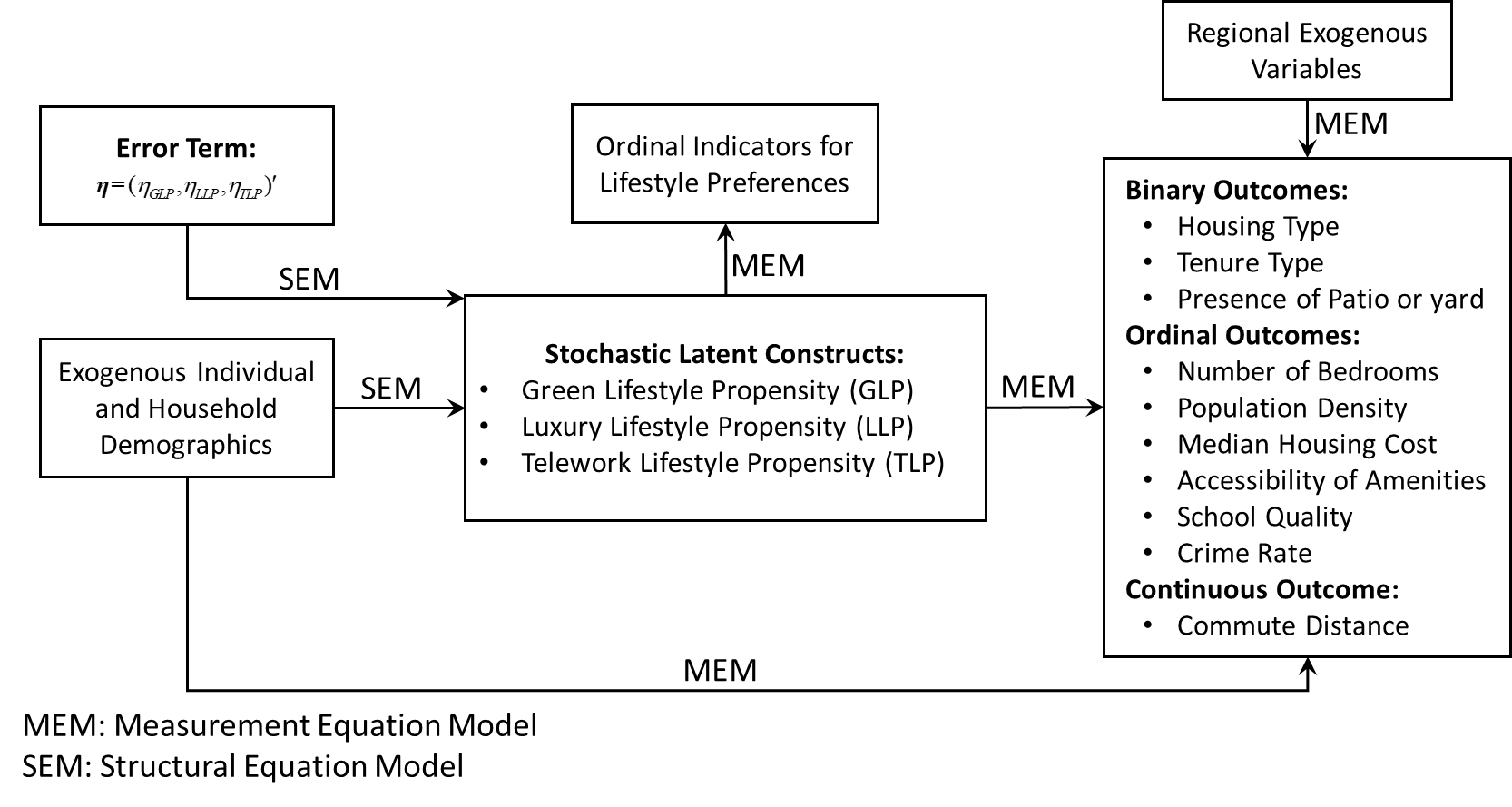 Figure 1: GHDM Analytic Framework*Indicates variable is a count rather than Likert Scale Figure 2: Distribution of Indicators of Latent Constructs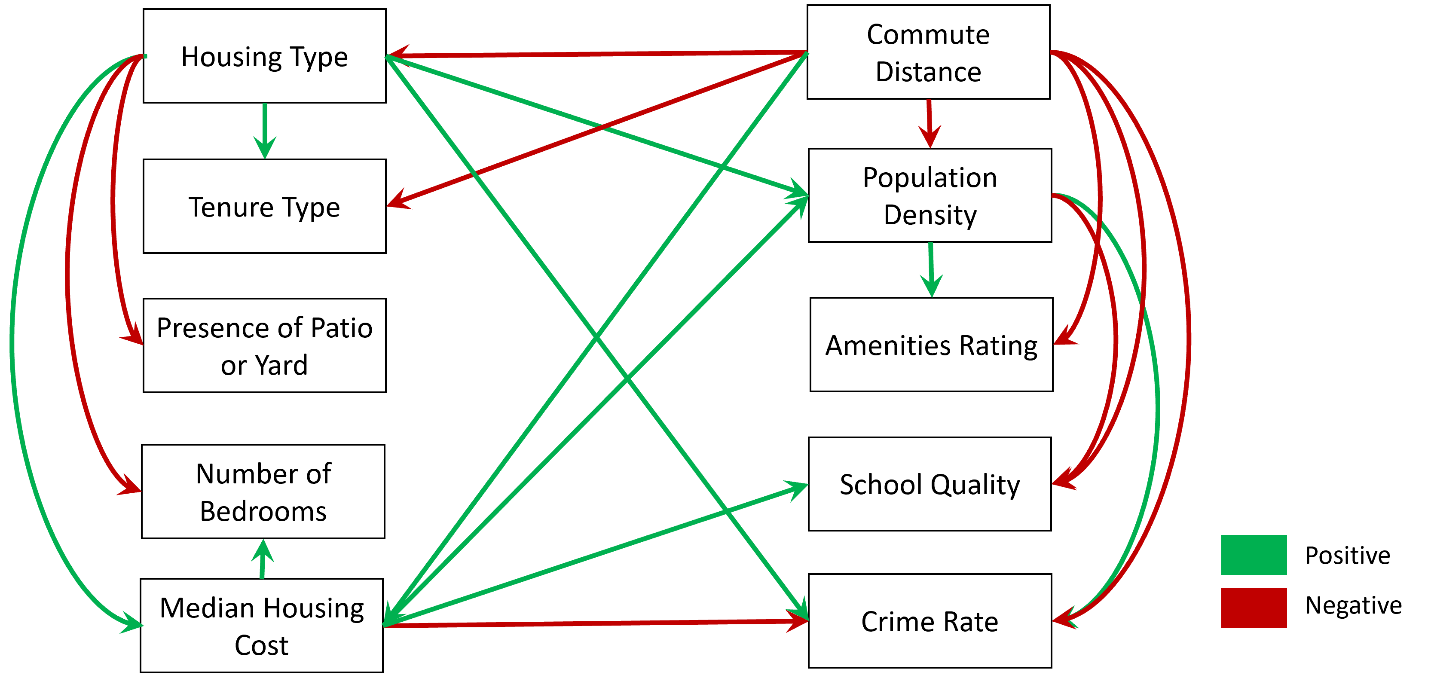 Figure 3: Structure of Endogenous EffectsVariable%Variable %Housing TypePopulation Density (pop/sq mi)    Single Family Home76.73    Low (≤5)28.11    Apartment23.27    Medium (>5 & ≤10)36.48Tenure Type    High (>10)35.41    Own72.13Median Housing Cost ($1,000)    Rent27.87    Low (≤1)16.75Presence of Patio or Yard    Medium Range 1 (>1 & ≤1.5)40.48    Yes84.32    Medium Range 2 (>1.5 & ≤2)28.62    No15.68    High (>2)14.15Number of BedroomsAmenities Rating    00.88    None (1)3.12    110.84    Few (2)2.37    222.99    Average (3)4.00    336.44    Above Average (4)4.33    421.64    Many (5)86.18    5+7.21Schools Quality RatingOne-Way Commute Distance (mi)One-Way Commute Distance (mi)    Very poor (1)25.27    Not Employed35.32    Poor (2)12.28    No Physical Workplace15.08    Neutral (3)13.26    ≤514.94    Good (4)20.43    >5 & ≤1012.19    Excellent (5)28.76    >10 & ≤2013.68Crime Rating (per 1,000 residents)Crime Rating (per 1,000 residents)    >208.79    Very low (< 1.615)17.96   Mean:  15.15    Low (1.615 – 2.522)22.15   Median: 10.00    Medium (2.523 – 3.820)26.66    High (3.821 – 7.540)24.99    Very high (> 7.540)8.24Variable% in sample% in ACSVariable% in sample% in ACSHousehold compositionRegion    Single26.440.3    Northeast10.517.2    Couple50.948.2    Midwest23.120.7    Related adults16.24.9    South25.738.4    Roommates6.66.6    West40.723.7Presence of seniors (age ≥ 65 years)Presence of seniors (age ≥ 65 years)Presence of seniors (age ≥ 65 years)Education    Yes41.030.2    Less than bachelor’s degree37.466.3    No59.069.8    Bachelor’s degree33.820.6Presence of adult students    Graduate degree28.813.1    Yes12.410.5Race    No87.689.5    White83.974.5Presence of children (age ≤ 17 years)Presence of children (age ≤ 17 years)    Asian5.16.9    Yes20.627.2    Black or other11.018.6    No79.472.8EthnicityHousehold Income (gross)    Not Hispanic92.881.6      Less than $25,00010.917.2    Hispanic7.218.4      $25,000-$49,99918.619.6Age      $50,000-$99,99934.629.6    18-297.120.8      $100,000-$149,99919.716.3    30-3914.817.2      $150,000-$199,9997.57.8    40-4913.416.5      $200,000+8.79.5    50-6431.924.9Number of motorized vehiclesNumber of motorized vehiclesNumber of motorized vehicles    65+32.820.7    07.28.1Gender    141.532.9    Male37.949.5    238.337.1    Female62.150.5    39.414.6    4+3.67.3Latent Variable Structural Equation ModelGreen LifestyleGreen LifestyleLuxury LifestyleLuxury LifestyleTelework LifestyleTelework LifestyleLatent Variable Structural Equation ModelCoefficientT-statCoefficientT-statCoefficientT-statAge (base: 18-29)      30-39-0.304-2.652----      40-49-0.344-3.4860.2872.704-0.222-1.980      50-64-0.344-3.4860.3283.878-0.882-9.716      65+-0.344-3.4860.3283.878-1.904-17.670Education status (base: less than bachelor’s degree)      Bachelor’s degree0.1852.852-0.180-2.2810.5036.012      Graduate degree0.3454.787-0.407-4.5640.8599.053Household Income (base: less than $25,000)      $25,000-$49,999--0.514  4.6360.3302.246      $50,000-$99,9990.1692.5341.18410.5000.5634.110      $100,000-$149,9990.2593.2511.70213.1700.9126.097      $150,000 or more0.3053.4331.93513.2961.3098.479Race: (base: white)      Asian0.2071.744----      Black or other---0.250-1.972--Ethnicity: (base: not Hispanic)      Hispanic--0.2601.676-0.219-1.454Latent Variable Measurement Equation ModelLoadingT-statLoadingT-statLoadingT-statI am committed to an environmentally friendly lifestyle0.71115.729----I am committed to using a less polluting means of transportation as much as possible0.96913.440----Sometimes I worry about the effects of airplane trips on the environment0.86017.016----Number of days in previous week traveling by Walking0.31510.629----Apartment living doesn’t provide enough privacy--0.1445.541--I like to have a yard at home--0.2518.642--Number of household vehicles--0.62210.436--I like working from home----0.49419.322How often would you want to work from home----0.73017.941Number of days with business meetings online----0.63912.594Number of days working from home----0.81814.038Correlation between Latent VariablesCoefficientT-statCoefficientT-statGreen Lifestyle---0.246-7.2610.1584.237Luxury Lifestyle-----0.150-2.895Variables (base)Housing Type: Apt. (single family)Housing Type: Apt. (single family)Tenure Type: Rent (own)Tenure Type: Rent (own)Presence of Patio or YardPresence of Patio or YardNumber of BedroomsNumber of BedroomsPopulation DensityPopulation DensityMedian Housing CostMedian Housing CostAmenities RatingAmenities RatingSchool QualitySchool QualityCrime RateCrime RateCommute DistanceCommute DistanceVariables (base)Coeff.t-statCoeff.t-statCoeff.t-statCoeff.t-statCoeff.t-statCoeff.t-statCoeff.t-statCoeff.t-statCoeff.t-statCoeff.t-statLatent ConstructsGreen lifestyle propensity---0.09-1.830.152.86--0.154.570.134.39----0.103.41-0.14-8.27Luxury lifestyle propensity-1.66-5.33-0.30-3.030.443.840.356.25-0.22-4.43---0.16-2.86---0.19-3.850.134.85Telework lifestyle propensity-0.09-1.23------0.113.31--0.092.25--0.134.680.053.62Exogenous VariablesHousehold Composition (Single Adult)      Couple--0.262.53--0.162.34---0.17-3.05------0.102.95      Related Adults-0.45-2.580.554.09--0.576.84-------0.22-3.02----      Roommates--0.634.07--0.333.28------------      Presence of adults over 65-0.42-2.63-0.56-5.880.211.880.132.11-0.15-2.170.162.970.323.310.142.50----      Presence of adult students--------------0.182.270.141.73--      Presence of children-0.63-3.71----0.668.79---------0.18-2.73--Household Income (< $25,000)      $25,000-$49,999---0.37-2.55------0.373.58--------      $50,000-$99,999---0.62-4.19------0.747.41--0.182.79----      $100,000-$149,999---0.84-4.86------1.029.240.191.630.212.98----      $150,000-$199,999---0.84-4.86--0.263.30--1.289.490.372.620.212.98----      $200,000+---1.21-5.16--0.263.300.151.321.5011.640.372.620.292.650.202.17--Race: (White)      Asian------0.191.660.685.200.745.59--------      Black or other0.381.650.281.96-0.31-2.32--0.262.69-----0.44-5.270.333.60--Ethnicity (not Hispanic)      Hispanic0.391.57------0.453.86----------Number of Motorized Vehicles      10.301.66---------0.22-1.94------0.495.26      2-31.353.18---------0.26-2.13------0.555.41      4+2.322.14---------0.44-2.51------0.555.41Region (Northeast)      Midwest---0.32-3.15-----0.49-6.83-0.41-5.94----0.414.64--      South---------0.77-11.12-----0.16-2.640.738.61--      West----------0.376.21----1.4016.68--Variables (base)Housing Type: Apt. (single family)Housing Type: Apt. (single family)Tenure Type: Rent (own)Tenure Type: Rent (own)Presence of Patio or YardPresence of Patio or YardNumber of bedroomsNumber of bedroomsPopulation DensityPopulation DensityMedian Housing CostMedian Housing CostAmenities RatingAmenities RatingSchool QualitySchool QualityCrime RateCrime RateCommute DistanceCommute DistanceVariables (base)Coeff.t-statCoeff.t-statCoeff.t-statCoeff.t-statCoeff.t-statCoeff.t-statCoeff.t-statCoeff.t-statCoeff.t-statCoeff.t-statEndogenous EffectsCommute Distance (base varies; Miles)      <5--0.383.71-------0.11-1.940.201.60------      5-10-----------0.11-1.94--------      10-20-----------------0.18-1.50--      >20-0.30-1.37-------0.40-4.01-----0.24-2.42-0.18-1.89--Housing Type (Single Family)      Apartment --1.9114.08-1.87-12.31-1.97-17.670.625.690.365.14----0.282.86--Population Density (Low ≤5 pop/sq mi)      Medium > 5 & ≤10------------0.899.76-0.23-3.410.172.46--      High >10------------1.6112.11-0.77-11.090.8811.18--Median Housing Cost (Low ≤ $1,000)      Medium 1 > $1,000 & ≤ $1,500------0.243.000.546.85----0.415.48-0.70-8.42--      Medium 2 > $1,500 & ≤ $2,000------0.253.050.647.51----0.8410.22-1.22-14.03--      High > $2,000------0.253.050.647.51----1.6216.16-1.54-14.39--Constant------------------1.4618.02Threshold 1|2-0.32-1.510.342.28-1.34-10.08-3.13-19.35-0.66-5.71-0.48-3.67-1.32-11.41-0.43-4.92-0.95-7.31--Threshold 2|3-------1.31-10.770.514.630.836.26-1.00-8.93-0.02-0.22-0.07-0.56--Threshold 3|4------0.121.05--1.8713.66-0.65-5.750.384.430.816.66--Threshold 4|5------1.4912.02-----0.38-3.371.0111.571.9816.54--Threshold 5|6------2.6318.95------------Housing OutcomesHousing Type (Apartment)Tenure Type(Rent)Presence of Patio or YardNumber of bedroomsPopulation DensityMedian Housing CostAmenities RatingSchool QualityCrime RateCommute DistanceHousing Type (Apartment)1.0000.227-0.318-0.2820.2160.0260.1400.0000.185-0.139Tenure Type (Rent)1.000-0.110-0.0880.056-0.0020.0440.0000.050-0.036Presence of Patio or Yard1.0000.123-0.0770.005-0.0610.000-0.0690.051Number of Bedrooms1.000-0.086-0.010-0.0560.000-0.0740.045Population Density1.0000.0270.0550.0000.0870.012Median Housing Cost1.0000.0070.0000.021-0.004Amenities Rating1.0000.0000.0500.020School Quality1.0000.0000.000Crime Rate1.0000.026Commute Distance1.000Summary StatisticsModelModelSummary StatisticsJoint (GHDM) ModelIndependent ModelPredictive log-likelihood at convergence-20046.13-21464.82Number of parameters174165Bayesian Information Criterion (BIC)20713.6622097.82Constants-only predictive log-likelihood-26641.42-26641.42Predictive adjusted likelihood ratio index0.2420.189Informal non-nested adjusted likelihood ratio test: joint model versus independent modelVariableBase LevelTreatment LevelHousing TypeTenure TypePresence of Patio or YardNumber of bedroomsPopulation DensityMedian Housing CostAmenities RatingSchool QualityCrime RateApartmentRentYes5+HighHighManyExcellentVery HighATEs for Employed Individual with an Office       Commute Distance≤ 5 miles> 20 miles-31.3%-47.7%10.5%39.2%-39.7%12.2%-9.4%-4.7%-50.4%       Housing TypeSingle-FamilyApartment--639.4%-68.5%-99.8%64.1%10.2%12.0%-24.9%203.5%       Population DensityLowHigh------------52.1%-36.9%533.7%       Median Housing CostLowHigh------36.4%174.3%--15.6%386.8%-61.6%ATEs for Unemployed Individual       Housing TypeSingle-FamilyApartment--88.3%-220.1%-99.9%135.7%8.7%13.8%-29.3%218.3%       Population DensityLowHigh------------53.0%-43.7%531.2%       Median Housing CostLowHigh------113.9%166.0%--15.4%372.2%-65.7%